II. СОДЕРЖАТЕЛЬНЫЙ РАЗДЕЛ 2.1. Программа развития универсальных учебных действий (программа формирования общеучебных умений и навыков) при получении основного общего образованияПрограмма развития универсальных учебных действий (программа формирования общеучебных умений и навыков) при получении основного общего образования (далее – Программа) направлена на:реализацию требований Стандарта к личностным и метапредметным результатам освоения основной образовательной программы основного общего образования, системно-деятельностного подхода, развивающего потенциала основного общего образования;повышение эффективности освоения обучающимися основной образовательной программы основного общего образования, усвоения знаний и учебных действий, расширение возможностей ориентации в различных предметных областях, научном и социальном проектировании, профессиональной ориентации, строении и осуществлении учебной деятельности;формирование у обучающихся основ культуры исследовательской и проектной деятельности и навыков разработки, реализации и общественной презентации обучающимися результатов исследования, предметного или межпредметного учебного проекта, направленного на решение научной, личностно и (или) социально значимой проблемы.2.1.1. Цели и задачи программы, описание ее места и роли в реализации требований СтандартаЦелью реализации программы развития универсальных учебных действий (УУД) является создание организационно-методических условий для реализации системно-деятельностного подхода, обеспечивающего обучающимся достижение личностных и метапредметных результатов освоения основной образовательной программы основного общего образования.В соответствии с указанной целью программа развития УУД на уровне основного общего образования обеспечивает решение следующих задач:развитие у обучающихся способности к саморазвитию и самосовершенствованию;формирование личностных ценностно-смысловых ориентиров и установок, личностных, регулятивных, познавательных, коммуникативных универсальных учебных действий;формирование опыта переноса и применения универсальных учебных действий в жизненных ситуациях для решения задач общекультурного, личностного и познавательного развития обучающихся;повышение эффективности усвоения обучающимися знаний и учебных действий, формирования компетенций и компетентностей в предметных областях, учебно-исследовательской и проектной деятельности;формирование навыков участия в различных формах организации учебно-исследовательской и проектной деятельности (творческие конкурсы, олимпиады, научные общества, научно-практические конференции, олимпиады, национальные образовательные программы и т.д.);овладение приемами учебного сотрудничества и социального взаимодействия со сверстниками, старшими школьниками и взрослыми в совместной учебно-исследовательской и проектной деятельности;формирование и развитие компетенции обучающихся в области использования информационно-коммуникационных технологий на уровне общего пользования, включая владение информационно-коммуникационными технологиями, поиском, построением и передачей информации, презентацией выполненных работ, основами информационной безопасности, умением безопасного использования средств информационно-коммуникационных технологий (далее – ИКТ) и сети Интернет.Программа развития УУД является структурным компонентом содержательного раздела основной образовательной программы. Содержательный раздел определяет общее содержание основного общего образования и технологии, обеспечивающие достижение личностных, метапредметных и предметных результатов. Программа развития УУД является системообразующим структурным компонентом содержательного раздела, обеспечивая отбор технологий реализации системно-деятельностного подхода в урочной, внеурочной и воспитательной деятельности. Роль программы развития УУД в реализации требований Стандарта – обеспечение комплексного подхода к развитию универсальных учебных действий. Полноценное формирование универсальных учебных действий у обучающихся возможно при реализации системно-деятельностного подхода на всех без исключения учебных предметах, курсах внеурочной деятельности и при проведении воспитательных мероприятий. Вместе с тем, освоенные предметные результаты (знания, умения и компетенции) рассматриваются как поле для применения сформированных универсальных учебных действий обучающимися для решения широкого круга практических и познавательных задач. В программе развития УУД определены методики формирования универсальных учебных действий (типовые задачи), подходы к организации проектной и учебно-исследовательской деятельности, использованию средств ИКТ, которые применяются всеми педагогами, обеспечивая обучающимся достижение личностных, метапредметных и предметных результатов.Программа формирования универсальных учебных действий обеспечивает реализацию системно­ деятельностного подхода, является главным педагогическим инструментом и средством обеспечения условий для формирования у обучающихся умения учиться, развития способности к саморазвитию и самосовершенствованию. Умение учиться – это способность человека объективно обнаруживать, каких именно знаний и умений ему не хватает для решения актуальной для него задачи, самостоятельно (или в коллективно-распределенной деятельности) находить недостающие знания и эффективно осваивать способы деятельности (новые умения) на их основе. Сформированные универсальные учебные действия обеспечивают личности не только готовность и способность самостоятельно учиться, но и осознанно решать самые разные задачи во многих сферах человеческой жизни.Формирование системы универсальных учебных действий осуществляется с учетом возрастных особенностей развития личностной и познавательной сфер обучающегося. УУД представляют собой целостную взаимосвязанную систему, определяемую общей логикой возрастного развития. Исходя из того, что в подростковом возрасте ведущей становится деятельность межличностного общения, приоритетное значение в развитии УУД в этот период приобретают коммуникативные учебные действия. В этом смысле задача начальной школы «учить ученика учиться» должна быть трансформирована в новую задачу для основной школы – «инициировать учебное сотрудничество».2.1.2.  Описание понятий, функций, состава и характеристик универсальных учебных действий (личностных, регулятивных, познавательных и коммуникативных) и их связи с содержанием отдельных учебных предметов, внеурочной и внешкольной деятельностью, а также места отдельных компонентов универсальных учебных действий в структуре образовательной деятельностиВ широком значении термин «универсальные учебные действия» означает умение учиться, т. е. способность субъекта к саморазвитию и самосовершенствованию путем сознательного и активного присвоения нового социального опыта. Умение учиться – существенный фактор повышения эффективности освоения обучающимися предметных знаний, формирования умений и компетентностей, образа мира и ценностно­ смысловых оснований личностного морального выбора.Учебная деятельность, включающая познавательные и учебные мотивы, учебную цель, учебную задачу, учебные действия и операции (ориентировка, преобразование материала, контроль и оценка), является ведущей на уровне начального общего образования, создавая базу для формирования умения учиться. На уровне основного общего образования ведущей деятельностью является проектная деятельность, которая создает условия для практикования подростком авторского действия, включающего замысливание, анализ условий реализации, получение продукта. Образовательная среда подростка предполагает одновременную возможность осуществления разнообразных видов деятельности: учебной, проектной, коммуникативной, игровой.Способность обучающегося самостоятельно успешно усваивать новые знания, формировать умения и компетентности, включая самостоятельную организацию этой деятельности, т. е. умение учиться, обеспечивается тем, что универсальные учебные действия как обобщенные действия открывают обучающимся возможность широкой ориентации как в различных предметных областях, так и в строении самой деятельности, включающей осознание ее целевой направленности, ценностно­ смысловых и операциональных характеристик. Функции универсальных учебных действий:обеспечение возможностей обучающегося самостоятельно осуществлять деятельность учения, ставить учебные цели, искать и использовать необходимые средства и способы их достижения, контролировать и оценивать процесс и результаты деятельности;создание условий для гармоничного развития личности и ее самореализации на основе готовности к непрерывному образованию; обеспечение успешного усвоения знаний, формирования умений, навыков и компетентностей в любой предметной области.Универсальный характер учебных действий проявляется в том, что они носят метапредметный характер; обеспечивают целостность общекультурного, личностного и познавательного развития и саморазвития личности; обеспечивают преемственность всех уровней образовательной деятельности; лежат в основе организации и регуляции любой деятельности обучающегося независимо от ее специально­ предметного содержания. Универсальные учебные действия обеспечивают этапы усвоения учебного содержания и формирования психологических способностей обучающегося.Виды универсальных учебных действийВ составе основных видов универсальных учебных действий, соответствующих ключевым целям общего образования, выделены четыре блока универсальных учебных действий: личностные, регулятивные, познавательные и коммуникативные.В блок личностных универсальных учебных действий входят жизненное, личностное, профессиональное самоопределение; действия смыслообразования и нравственно-этического оценивания, реализуемые на основе ценностно-смысловой ориентации обучающихся (готовности к жизненному и личностному самоопределению, знании моральных норм, умении выделять нравственный аспект поведения и соотносить поступки и события с принятыми этическими принципами), а также ориентации в социальных ролях и межличностных отношениях.личностное, профессиональное, жизненное самоопределение – определение человеком своего места в обществе и жизни в целом, выбор ценностных ориентиров, определение своего способа жизни. В процессе самоопределения человек решает две задачи: построение индивидуальных жизненных смыслов и построение жизненных планов во временной перспективе (жизненного проектирования); смыслообразование, т. е. установление обучающимися связи между целью учебной деятельности и ее мотивом, другими словами, между результатом учения и тем, что побуждает к деятельности, ради чего она осуществляется. Ученик должен задаваться вопросом: какое значение и какой смысл имеет для меня учение? – и уметь на него отвечать; нравственно-этическая ориентация, в том числе и оценивание усваиваемого содержания (исходя из социальных и личностных ценностей), обеспечивающее личностный моральный выбор. Регулятивные универсальные учебные действия обеспечивают обучающимся организацию своей деятельности как учебной, так и проектной, и коммуникативной. Они связаны с основными структурными компонентами деятельности – мотивы, особенности целеполагания (определение цели и задач), планирование действий, анализ условий деятельности и определение порядка операций, осуществление пошагового и итогового контроля и оценка, сформированность которых является одной из составляющих успешности обучения. К регулятивным универсальным учебным действиям относятся:целеполагание как постановка учебной задачи на основе соотнесения того, что уже известно и усвоено обучающимися, и того, что еще неизвестно;планирование – определение последовательности промежуточных целей с учетом конечного результата; составление плана и последовательности действий;прогнозирование – предвосхищение результата и уровня усвоения знаний, его временных характеристик;контроль в форме сличения способа действия и его результата с заданным эталоном с целью обнаружения отклонений и отличий от эталона;коррекция – внесение необходимых дополнений и корректив в план и способ действия в случае расхождения эталона с реальным действием и его продуктом;оценка – выделение и осознание обучающимся того, что им уже усвоено и что ему еще нужно усвоить, осознание качества и уровня усвоения; объективная оценка личных результатов работы;познавательная рефлексия – рефлексия способов и условий действия, контроль и оценка процесса и результатов деятельности;саморегуляция как способность к мобилизации сил и энергии,  волевому усилию (выбору в ситуации мотивационного конфликта) и преодолению препятствий для достижения цели.Познавательные универсальные учебные действия, в которых выделяются четыре группы: смысловое чтение, которое включает: осмысление цели чтения и выбор вида чтения в зависимости от цели; извлечение необходимой информации из прослушанных текстов различных жанров; определение основной и второстепенной информации; свободная ориентация и восприятие текстов художественного, научного, публицистического и официально-делового стилей; понимание и адекватная оценка языка средств массовой информации; умение адекватно, подробно, сжато, выборочно передавать содержание текста, составлять тексты различных жанров, соблюдая нормы построения текста (соответствие теме, жанру, стилю речи и др.);знаково-символические действия, включая моделирование, к которым относятся: преобразование объекта из чувственной формы в модель, где выделены существенные характеристики объекта, и преобразование модели с целью выявления общих законов, определяющих данную предметную область;логические универсальные действия, которым относятся:умение определять понятия, создавать обобщения, устанавливать аналогии;подведение под понятие, выведение следствий;выбор оснований и критериев для сравнения, сериации, классификации объектов;анализ объектов с целью выделения признаков (существенных, несущественных);синтез – составление целого из частей, в том числе самостоятельное достраивание с восполнением недостающих компонентов;установление причинно­следственных связей;построение логической цепочки рассуждений, умозаключений (индуктивное, дедуктивное, по аналогии), анализ истинности утверждений, умение делать выводы;доказательство;выдвижение гипотез и их обоснование.мотивация к овладению культурой активного использования словарей и других поисковых систем;формирование и развитие экологического мышления.Коммуникативные универсальные учебные действия обеспечивают социальную компетентность и учет позиции других людей, партнеров по общению или деятельности; умение слушать и слышать, вступать в диалог; участвовать в коллективном обсуждении проблем; интегрироваться в группу сверстников и строить продуктивное взаимодействие и сотрудничество со сверстниками и взрослыми. К коммуникативным действиям относятся:организация учебного сотрудничества, которое включает:планирование учебного сотрудничества с учителем и сверстниками – определение цели, функций участников, способов взаимодействия;постановка вопросов – инициативное сотрудничество в поиске и сборе информации;разрешение конфликтов – выявление, идентификация проблемы, поиск и оценка альтернативных способов разрешения конфликта, принятие решения и его реализация;управление поведением партнера (управление коммуникацией) – контроль, коррекция, оценка его действий;осуществление коммуникации, к которой относятся:осознанное использование речевых средств в соответствии с задачами и условиями коммуникации; владение устной монологической и диалогической формами речи в соответствии с грамматическими и синтаксическими нормами родного языка, современных средств коммуникации;владение письменной речью;развитие компетентности в области информационно-коммуникационных технологий.Виды универсальных учебных действий коррелируют с личностными и метапредметными планируемыми результатами (рис. 1). Личностные и метапредметные планируемые результаты, определенные в целевом разделе основной образовательной программы основного общего образования МАОУ «СОШ №155 г. Челябинска», структурированы в соответствии с вышеперечисленными группами универсальных учебных действий.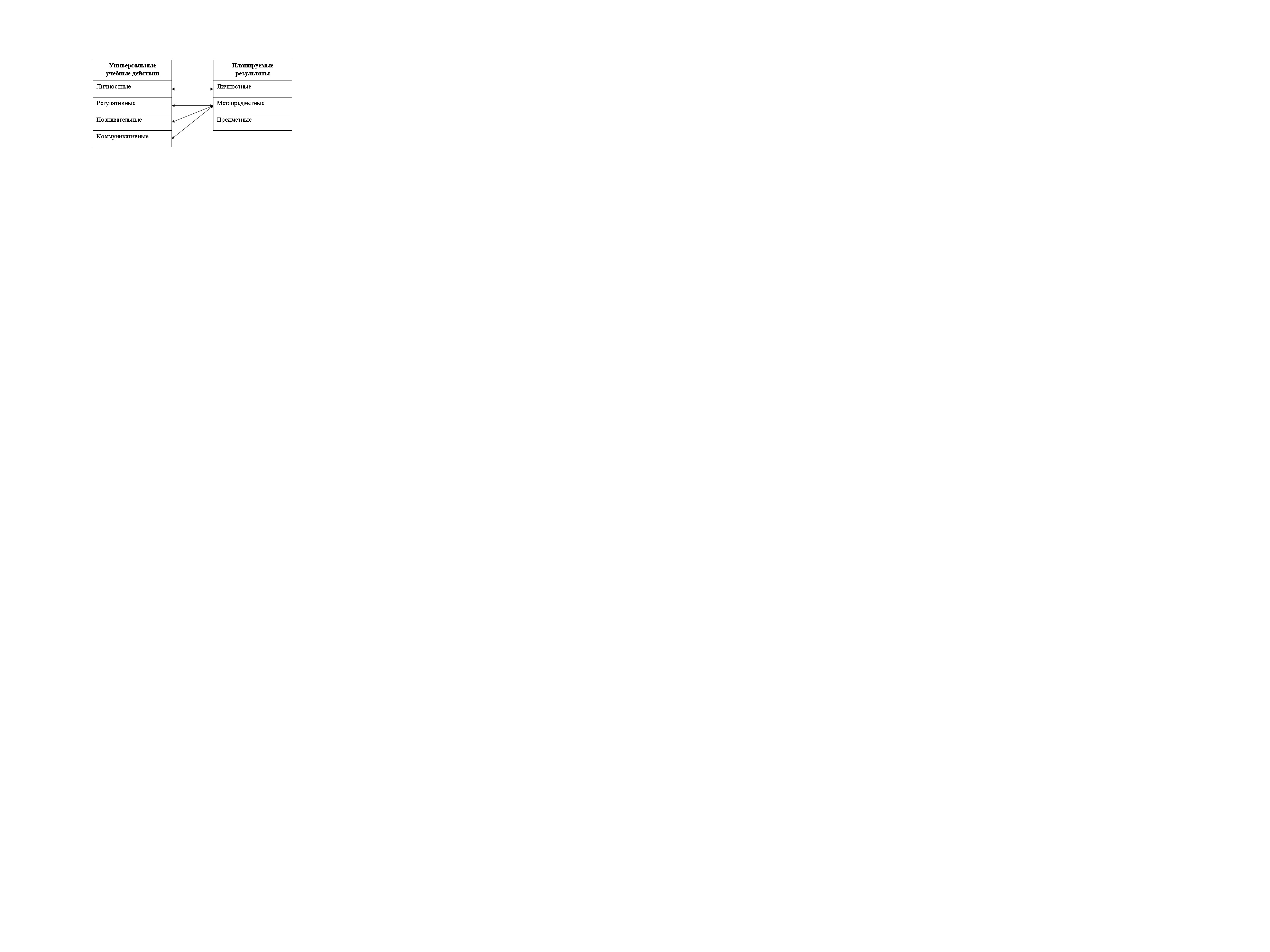 Рис. 1. Взаимосвязь между планируемыми результатами и видами универсальных учебных действийЭффективное освоение обучающимися универсальных учебных действий обеспечивается:построением единого образовательного пространства, обеспечивающего включение обучающихся в различные виды деятельности, в рамках урочной, внеурочной и воспитательной деятельности;содержанием образования, в том числе содержанием учебных предметов;реализацией единых подходов к организации учебной и проектной деятельности подростков на всех без исключения учебных предметах, а также во внеурочной деятельности (использование единых типовых задач применения универсальных учебных действий).Универсальные учебные действия представляют собой целостную систему, в которой происхождение и развитие каждого вида учебного действия определяется его отношениями с другими видами учебных действий и общей логикой возрастного развития. В общении и сорегуляции учебного сотрудничества совершенствуется способность подростка регулировать свою деятельность. Из оценок окружающих и целенаправленной работы по развитию действий самоконтроля и самооценки формируется представление о себе и своих возможностях, появляется самопринятие и самоуважение, т. е. самооценка и Я-концепция как результат самоопределения. В ситуативно­ познавательном и внеситуативно­ познавательном общении в урочной и внеурочной деятельности совершенствуется умение применять познавательные действия обучающегося.Содержание, способы общения и коммуникации обусловливают развитие способности ученика к регуляции поведения и деятельности, познанию мира, определяют образ «Я» как систему представлений о себе, отношения к себе. Именно поэтому становлению коммуникативных универсальных учебных действий в программе развития универсальных учебных действий следует уделить особое внимание. По мере становления личностных действий ребенка (смыслообразование и самоопределение, нравственно­ этическая ориентация) функционирование и развитие универсальных учебных действий (коммуникативных, познавательных и регулятивных) претерпевают значительные изменения. Регуляция общения, кооперации и сотрудничества проектирует определенные достижения и результаты ребенка, что вторично приводит к изменению характера его общения и Я-концепции.Познавательные действия также являются существенным ресурсом достижения успеха и оказывают влияние как на эффективность самой деятельности и коммуникации, так и на самооценку, смыслообразование и самоопределение обучающегося.2.1.3. Типовые задачи применения универсальных учебных действийСтруктурный компонент программы формирования УУД – «Типовые задачи применения универсальных учебных действий» – раскрывает механизмы реализации программы в практической деятельности учителей-предметников, в том числе классных руководителей и педагогических работников, реализующих программы курсов внеурочной деятельности.В типовых задачах целесообразно выделить две части в соответствии с группами планируемых результатов:типовые задачи применения регулятивных, познавательных и коммуникативных универсальных учебных действий;типовые задачи применения личностных универсальных учебных действий.2.1.3.1. Типовые задачи формирования регулятивных, познавательных и коммуникативных универсальных учебных действийОсобенностью типовых задач формирования регулятивных, познавательных и коммуникативных универсальных учебных действий является то, что они должны раскрывать способы организации деятельности обучающихся – учебной деятельности, сотрудничества, в том числе разновозрастного, проектной и учебно-исследовательской деятельности, читательской деятельности и использования информационно-коммуникационных технологий.Типовые задачи являются системообразующим компонентом программы развития универсальных учебных действий, характеризующим способы деятельности педагогических работников общеобразовательной организации, обеспечивающие обучающимся достижение метапредметных результатов.Типовые задачи – это способы организации деятельности обучающихся (методы, приемы, методики и/или технологии, учебно-познавательные и учебно-практические задачи, стратегии, задания, требующие использования средств ИКТ и т.п.), органичное сочетание которых обеспечивает им достижение метапредметных и личностных результатов.Типовые задачи обеспечивают преемственность между уровнями начального общего и основного общего образования, а также позволяют выявить специфику каждого уровня с учетом возрастных особенностей обучающихся (таблица 1).Таблица 1Особенности типовых задач на уровнях начального общего и основного общего образованияПеречень типовых задач применения универсальных учебных действий, используемых на уровне основного общего образования, представлен в таблице 2. Таблица 2Типовые задачи применения универсальных учебных действийКомплекс типовых задач применения универсальных учебных действий обеспечивает обучающимся достижение всех метапредметных результатов (таблица 3).Таблица 3Универсальные учебных действия, развитие которых обеспечивают типовые задачиОписание типовых задач применения универсальных учебных действий представлен в таблице 4Таблица 4Описание типовых задач применения универсальных учебных действий* Подробное описание представленных в таблице типовых задач представлено в методических рекомендациях «Развитие универсальных учебных действий у обучающихся на уровне основного общего образования (авторы-составители: Л. Н. Чипышева, И. С. Алексеева, И. Д. Борченко, А. В. Ильина, Е. Г. Коликова. Ю. Г. Маковецкая, Д. И. Никитин, Г. В. Серебренникова, Т. В. Уткина, Н. Ю. Хафизова, А. А. Чивилев), представленных в репозитории лучших методических практик.Преимущество подхода к определению типовых задач как обобщенных способов организации образовательной деятельности заключается в том, что на основе описания одной типовой задачи применения универсальных учебных действий можно составить большое количество конкретных заданий и учебных ситуаций на всех без исключения учебных предметах. Распределение материала и типовых задач по различным предметам не является жестким, начальное освоение одних и тех же УУД и закрепление освоенного может происходить в ходе занятий по разным учебным предметам, а также во внеурочной деятельности и в процессе реализации программы воспитания и социализации. Распределение типовых задач внутри предмета должно быть направлено на достижение баланса между временем освоения и временем использования соответствующих действий. 2.1.3.2. Типовые задачи формирования личностных универсальных учебных действийОсобенностью личностных универсальных учебных действий является то, что их развитие обеспечивается совокупностью различных видов деятельности, в которых участвует подросток, в том числе учебной, игровой, трудовой, коммуникативной, творческой, ценностно-ориентировочной. Таким образом, достижение личностных планируемых результатов обеспечивается комплексом урочной, внеурочной и воспитательной деятельности.Систематическое применение типовых задач применения регулятивных, познавательных и коммуникативных универсальных учебных действий, также обеспечивает развитие личностных универсальных учебных действий (таблица 5).Таблица 5Влияние применения типовых задач на развитие личностных универсальных учебных действийНаряду с использованием типовых задач первого типа, необходимо учитывать, что полноценное формирование личностных результатов обеспечивается в ходе освоения предметных знаний (урочная деятельность) и проведении воспитательных мероприятий.В процессе развития личностных универсальных учебных действий необходимо учитывать три компонента: знаниевый, мотивационный и деятельностный. Распределение личностных результатов по трем уровням приведено в структурном компоненте ООП основного общего образования «Личностные планируемые результаты».2.1.4. Описание особенностей реализации основных направлений учебно-исследовательской и проектной деятельности обучающихся (исследовательское, инженерное, прикладное, информационное, социальное, игровое, творческое направление проектов), а также форм организации учебно-исследовательской и проектной деятельности в рамках урочной и внеурочной деятельности по каждому из направленийОрганизация исследовательской и проектной деятельности является необходимым условием эффективной подготовки обучающихся. Эффективность реализации проектной и учебно-исследовательской деятельности обусловлена возрастными особенностями подростков, для которых проектная деятельность является ведущей. Учебная деятельность как процесс овладения общественно выработанными способами действий, остается актуальной, но при этом возникает обусловленная возрастными особенностями подростка необходимость в формировании собственного, авторского действия ученика (по К. Н. Поливановой). Условия для формирования авторских действий создают проектная и учебно-исследовательская деятельность. Включение обучающихся в проектную и учебно-исследовательскую деятельность может быть реализовано как в рамках урочной, так и внеурочной деятельности.Проектная деятельность – совместная учебно-познавательная деятельность обучающихся, имеющая общую цель, согласованные методы и способы деятельности, направленная на достижение общего результата. Проектная деятельность обучающихся, в значительной степени, ориентирована на получение практического результата, обеспечивающего решение конкретной задачи прикладного характера и имеющего конкретное выражение.Исследовательская деятельность – деятельность обучающихся, связанная с решением творческих, исследовательских задач с заранее известным решением (в соответствии с научной методикой), имеющие полученный на основе данной методики собственный экспериментальный материал, на основании которого делается анализ и выводы о характере исследуемого явления.Исследование преимущественно понимается как процесс выработки новых знаний, одним из видов познавательной деятельности, проект – процесс, направленный на решение конкретной практической задачи. Разработка проекта – творческий процесс, реализуемый на репродуктивном уровне, в то время как исследование – творческий процесс, не ограниченный рамками, схемами и алгоритмами.Обязательным условием проектной деятельности является наличие четких представлений о конечном продукте, этапов проектирования и реализации проекта. Обязательным же условием исследования является гипотеза, и именно рамки гипотез позволяют регламентировать исследование. Таким образом, исследование строится на гипотезе, в проекте наличие гипотезы – вариативно. Проект может быть реализован как самостоятельный элемент, так и в качестве этапа исследования (как средство доказательства / опровержения гипотезы). Сравнительный анализ проектной и учебно-исследовательской деятельности представлен в таблице 6.Таблица 6Сравнительный анализ проекта и исследованияПроектная и учебно-исследовательская деятельность обучающихся МАОУ «СОШ №155 г. Челябинска» организована по следующим направлениям:1. Исследовательское направление.К исследовательским творческим работам относятся работы, выполненные с помощью корректной с научной точки зрения методики, имеющие полученный с помощью этой методики собственный экспериментальный материал, на основании которого делается анализ и выводы о характере исследуемого явления. Учебно-исследовательский проект по структуре напоминает научное исследование и включает: обоснование актуальности избранной темы, обозначение задач исследования, обязательное выдвижение гипотезы с последующей ее проверкой, обсуждение полученных результатов. При этом используются методы современной науки: лабораторный эксперимент, моделирование, социологический опрос и другие.2. Инженерное направление.Инженерные творческие работы, ориентированы на изобретение, разработку, создание, внедрение, ремонт, обслуживание и/или улучшение техники, материалов или процессов.3. Прикладное направление.Прикладные проекты – проекты, основной целью которых является изготовление средства, пригодного для разрешения какой-либо проблемы прикладного характера. Работы, направленные на практическую деятельность, например, по охране окружающей среды, воспитанию активной жизненной позиции.4. Информационное направление.Информационные проекты (поисковые) – проекты, направленные на сбор информации о каком-то объекте или явлении,  ознакомление участников проекта с этой информацией, ее анализ и обобщение фактов, предназначенных для широкой аудитории. Продуктом такого проекта часто является публикация в средствах массовой информации, в том числе, в Интернете.5. Социальное направление.Социальные проекты – это проекты, предполагающие своей целью нахождение решения какой-либо социальной проблемы, создание нового социального продукта, развитие идеи, улучшение процесса или ситуации для жизни общества или его групп, проект нужный социуму. Представлены широким тематическим спектром: оздоровительные проекты; проекты историко-культурной направленности; ориентированные на проблемы и интересы конкретной этнической группы (или какой-либо молодежной субкультуры); социально значимые для определенной местности, района, города; образовательные и профориентационные.6. Игровое направление.Игровые (ролевые проекты) –  проекты, в которых изначально определены лишь роли участников и правила взаимоотношений между ними, тогда как структура, форма продукта и результаты остаются открытыми до самого конца. Участники принимают на себя определенные роли, обусловленные характером и содержание проекта. Это могут быть литературные персонажи или выдуманные герои, имитирующие социальные или деловые отношения, осложняемые придуманными участниками ситуации. Результаты этих проектов либо намечаются в начале их выполнения, либо вырисовываются в самом конце. Степень творчества очень высокая, но ролево - игровой вид деятельности является доминирующим. 7. Творческое направление.Творческие проекты – проекты, центром которых является творческий продукт – результат самореализации участников проектной группы. Виды работ подчиняются жанру конечного результата (газета, спектакль, сочинение, эссе, видеофильм, праздник и т. п.), но оформление результатов проекта требует четкой, продуманной структуры в виде сценария праздника, плана сочинения, статьи, эссе, дизайна рубрик газеты, альбома и т. п.Результаты проектной деятельности могут быть разнообразными, их перечень определяется в соответствии с планируемыми результатами, а также с учетом исходных ресурсов: тематическая выставка;рекламный буклет (например, Визитная карточка литературного героя);сценарий праздника;видеофильм (например, Трейлер литературного произведения);фантастический проект (например, «Город будущего»);костюм (показ собственных моделей);музыкальное произведение (собственного сочинения);оформление кабинетов (например, проект стендов);конкретные предложения по улучшению какой-то ситуации (например, краеведческий уголок в кабинете);прогноз развития ситуации (например, экологический проект) и пр.макеты, модели, рабочие установки, схемы, план-карты;постеры, презентации;альбомы, брошюры, книги;реконструкции событий;эссе, рассказы, стихи, рисунки;результаты исследовательских экспедиций, обработки архивов и мемуаров;документальные фильмы, мультфильмы;выставки, игры, тематические вечера, концерты;веб-сайты, программное обеспечение, компакт-диски (или другие цифровые носители) и др.Формы организации в урочной деятельности:применение на уроке исследовательского метода обучения или решение проектных задач. Исследовательский метод можно определить как самостоятельное (без пошагового руководства учителя) решение учащимися новой для них проблемы с применением таких элементов научного исследования, как наблюдение и самостоятельный анализ фактов, выдвижение гипотезы и ее проверка, формулирование выводов, закона или закономерности. Применение исследовательского метода возможно в ходе решения сложной задачи, анализа первоисточников, разрешения поставленной учителем;проведение нетрадиционных уроков, предполагающих выполнение учебного исследования: урок-исследование, урок-лаборатория, урок-творческий отчет, урок изобретательства, урок фантастического проекта, урок-рассказ об ученых, урок-защита проектов, в том числе исследовательских, урок-экспертиза и т.п.;проведение учебного эксперимента позволяет организовать освоение таких элементов исследовательской деятельности, как планирование и проведение эксперимента, обработка и анализ его результатов. Учебный эксперимент может включать в себя все или несколько элементов настоящего научного исследования (наблюдение и изучение фактов и явлений, выявление проблемы, постановка исследовательской задачи, определение цели, задач и гипотезы эксперимента, разработка методики исследования, его плана, программы, методов обработки полученных результатов, проведение пилотного эксперимента, корректировка методики исследования в связи с ходом и результатами пилотного эксперимента, собственно эксперимент, количественный и качественный анализ полученных данных, интерпретация полученных фактов, формулирование выводов, защита результатов экспериментального исследования);домашнее задание исследовательского характера может сочетать в себе разнообразные виды, причем позволяет провести учебное исследование, достаточно протяженное во времени.Формы организации во внеурочной деятельности:художественные, культурологические, филологические; секции; научно-практические конференции, олимпиады;общественно-полезные практики2.1.5. Планируемые результаты формирования и развития компетентности обучающихся в области использования информационно-коммуникационных технологий, подготовки индивидуального проекта, выполняемого в процессе обучения в рамках одного предмета или на межпредметной основеВ рамках направления «Обращение с устройствами ИКТ» на базовом уровне обучающийся научится: получать информацию о характеристиках компьютера и оценивать числовые параметры информационных процессов (объем памяти, необходимой для хранения информации; скорость передачи информации, пропускную способность выбранного канала и пр.);соединять и подключать устройства ИКТ (блоки компьютера, устройства сетей, принтер, проектор, сканер, измерительные устройства и т. д.) с использованием проводных и беспроводных технологий;правильно включать и выключать устройства ИКТ, входить в операционную систему и завершать работу с ней, выполнять базовые действия с экранными объектами (перемещение курсора, выделение, прямое перемещение, запоминание и вырезание);подключать устройства ИКТ к электрическим и информационным сетям, использовать аккумуляторы; выводить информацию на бумагу, используя устройства вывода (принтер, МФУ) правильно обращаться с расходными материалами;вводить различные виды информации, представленные на бумажных носителях, в компьютер, используя сканер и соответствующее программное обеспечение;использовать программы-архиваторы;осуществлять информационное подключение к локальной сети и глобальной сети Интернет;входить в информационную среду образовательной организации, в том числе через сеть Интернет, размещать в информационной среде различные информационные объекты;соблюдать требования техники безопасности, гигиены, эргономики и ресурсосбережения при работе с устройствами ИКТ, в частности требования, учитывающие специфику работы с различными видами мониторов.В рамках направления «Обращение с устройствами ИКТ» на повышенном уровне обучающийся получит возможность научиться:осознавать и использовать в практической деятельности основные психологические особенности восприятия информации человеком.В рамках направления «Фиксация и обработка изображений и звуков» на базовом уровне обучающийся научится:осуществлять фиксацию изображений и звуков в ходе процесса обсуждения, проведения эксперимента, фиксацию хода и результатов учебно-исследовательской и проектной деятельности;учитывать смысл и содержание деятельности при организации фиксации, выделять для фиксации отдельные элементы объектов и процессов, обеспечивать качество фиксации существенных элементов;выбирать технические средства ИКТ для фиксации изображений и звуков в соответствии с поставленной целью;проводить обработку цифровых фотографий с использованием различных возможностей специализированного программного обеспечения и интернет-сервисов;проводить обработку цифровых звукозаписей с использованием различных возможностей специализированного программного обеспечения и интернет-сервисов;осуществлять видеосъемку и проводить монтаж отснятого материала с использованием различных возможностей специализированного программного обеспечения и интернет-сервисов.В рамках направления «Фиксация и обработка изображений и звуков» на повышенном уровне обучающийся получит возможность научиться:различать творческую и техническую фиксацию звуков и изображений; использовать возможности ИКТ в творческой деятельности.В рамках направления «Поиск и организация хранения информации» на базовом уровне обучающийся научится:правильно выбирать стратегию поиска;использовать различные приемы поиска информации в сети Интернет (поисковые системы, справочные разделы, предметные рубрики);строить запросы для поиска информации с использованием логических операций, обосновывать сделанный запрос и анализировать результаты поиска;для формирования запроса точно интерпретировать вопрос для поиска информации, а именно детализировать вопрос, выделить ключевые слова для поиска;использовать различные библиотечные, в том числе электронные, каталоги для поиска необходимых книг;искать информацию в различных базах данных, создавать и заполнять базы данных, в частности, использовать различные определители;отбирать информационные ресурсы, необходимые для поиска информации и находить в потоке информации необходимую, причем заданную как в явном, так и в неявном виде;сохранять для индивидуального использования найденные в сети Интернет информационные объекты и ссылки на них;использовать приемы поиска информации на персональном компьютере, в информационной среде учреждения и в образовательном пространстве;формировать собственное информационное пространство: создавать системы папок и размещать в них нужные информационные источники, размещать информацию в Интернете с соблюдением авторского права.В рамках направления «Поиск и организация хранения информации» на повышенном уровне обучающийся получит возможность научиться:создавать и заполнять различные определители; использовать различные приемы поиска информации в Интернете в ходе учебной деятельности.В рамках направления «Создание письменных сообщений» на базовом уровне обучающийся научится:осуществлять редактирование и структурирование текста в соответствии с его смыслом средствами текстового редактора;форматировать текстовые документы (установка параметров страницы документа; форматирование символов и абзацев; вставка колонтитулов и номеров страниц);вставлять в документ формулы, таблицы, списки, изображения;создавать автособираемые оглавления;участвовать в коллективном создании текстового документа;создавать гипертекстовые документы.В рамках направления «Создание письменных сообщений» на повышенном уровне обучающийся получит возможность научиться:использовать слепое десятипальцевое клавиатурное письмо для создания тестовых документов;создавать тексты на иностранных языках с использованием модуля мини-переводчика;использовать средства орфографического и синтаксического контроля русского текста и текста на иностранном языке;В рамках направления «Создание графических объектов» на базовом уровне обучающийся научится:создавать и редактировать изображения с помощью инструментов графического редактора;осуществлять адекватный выбор типов графических объектов для дальнейшего редактирования без потери качества, например для масштабирования (растровая графика, векторная графика и др.);создавать различные геометрические объекты и чертежи с использованием возможностей специальных компьютерных инструментов;создавать диаграммы различных видов (алгоритмические, концептуальные, классификационные, организационные, родства и др.) в соответствии с решаемыми задачами.В рамках направления «Создание графических объектов» на повышенном уровне обучающийся получит возможность научиться:В рамках направления «Создание музыкальных и звуковых объектов» на базовом уровне обучающийся научится:использовать программы звукозаписи и микрофоны для записи звуковых файлов с различным качеством звучания (глубиной кодирования и частотой дискретизации).В рамках направления «Создание музыкальных и звуковых объектов» на повышенном уровне обучающийся получит возможность научиться:В рамках направления «Восприятие, использование и создание гипертекстовых и мультимедийных информационных объектов» на базовом уровне обучающийся научится:создавать на заданную тему мультимедийную презентацию с гиперссылками, слайды которой содержат тексты, звуки, графические изображения; работать с особыми видами сообщений: диаграммами (алгоритмические, концептуальные, классификационные, организационные, родства и др.), картами (географические, хронологические) и спутниковыми фотографиями, в том числе в системах глобального позиционирования;проводить деконструкцию сообщений, выделение в них структуры, элементов и фрагментов; использовать при восприятии сообщений внутренние и внешние ссылки; формулировать вопросы к сообщению, создавать краткое описание сообщения; цитировать фрагменты сообщения; оценивать размеры файлов, подготовленных с использованием различных устройств ввода информации в заданный интервал времени (клавиатура, сканер, микрофон, фотокамера, видеокамера).В рамках направления «Восприятие, использование и создание гипертекстовых и мультимедийных информационных объектов» на повышенном уровне обучающийся получит возможность научиться:использовать специализированное программное обеспечение и интернет-сервисы для создания гипертекстовых и мультимедийных информационных объектов в ходе решения творческих задач.В рамках направления «Анализ информации, математическая обработка данных в исследовании» на базовом уровне обучающийся научится:проводить простые эксперименты и исследования в виртуальных лабораториях;вводить результаты измерений и другие цифровые данные для их обработки, в том числе статистической и визуализации; проводить эксперименты и исследования в виртуальных лабораториях по естественным наукам, математике и информатике;В рамках направления «Анализ информации, математическая обработка данных в исследовании» на повышенном уровне обучающийся получит возможность научиться:проводить естественнонаучные и социальные исследования, вводить полученные результаты измерений и другие цифровые данные для их обработки с целью достижения поставленных результатов; анализировать результаты своей деятельности и затрачиваемых ресурсов. В рамках направления «Моделирование, проектирование и управление» на базовом уровне обучающийся научится:генерировать информацию, адаптируя, применяя, проектируя, изобретая или разрабатывая ее для построения модели;правильно выбирать средства представления информации (естественный или формальный язык) для ее представления и передачи;строить с помощью компьютерных инструментов разнообразные информационные структуры для описания объектов; конструировать и моделировать с использованием материальных конструкторов с компьютерным управлением и обратной связью (робототехника);моделировать с использованием виртуальных конструкторов;моделировать с использованием средств программирования;представлять информацию в виде адекватной модели в зависимости от поставленной задачи.В рамках направления «Моделирование, проектирование и управление» на повышенном уровне обучающийся получит возможность научиться:В рамках направления «Коммуникация и социальное взаимодействие. Информационная безопасность» на базовом уровне обучающийся научится:осуществлять образовательное взаимодействие в информационном пространстве образовательной организации (получение и выполнение заданий, получение комментариев, совершенствование своей работы, формирование портфолио);использовать возможности электронной почты, интернет-мессенджеров и социальных сетей для обучения;вести личный дневник (блог) с использованием возможностей сети Интернет;соблюдать нормы информационной культуры, этики и права; с уважением относиться к частной информации и информационным правам других людей;использовать системы антиплагиата;осуществлять защиту от троянских вирусов, фишинговых атак, информации от компьютерных вирусов с помощью антивирусных программ; соблюдать правила безопасного поведения в сети Интернет;различать безопасные ресурсы сети Интернет и ресурсы, содержание которых несовместимо с задачами воспитания и образования или нежелательно.В рамках направления «Коммуникация и социальное взаимодействие. Информационная безопасность» на повышенном уровне обучающийся получит возможность научиться:взаимодействовать в социальных сетях, работать в группе над сообщением2.1.6. Перечень и описание основных элементов ИКТ-компетенции и инструментов их использованияОбращение с устройствами ИКТ:соединение устройств ИКТ (блоки компьютера, устройства сетей, принтер, проектор, сканер, измерительные устройства и т. д.) с использованием проводных и беспроводных технологий; включение и выключение устройств ИКТ; получение информации о характеристиках компьютера; осуществление информационного подключения к локальной сети и глобальной сети Интернет; выполнение базовых операций с основными элементами пользовательского интерфейса: работа с меню, запуск прикладных программ, обращение за справкой;использование программ-архиваторов; вход в информационную среду образовательной организации, в том числе через Интернет, размещение в информационной среде различных информационных объектов; оценивание числовых параметров информационных процессов (объем памяти, необходимой для хранения информации; скорость передачи информации, пропускная способность выбранного канала и пр.); вывод информации на бумагу, работа с расходными материалами; соблюдение требований к организации компьютерного рабочего места, техника безопасности, гигиены, эргономики и ресурсосбережения при работе с устройствами ИКТ.Фиксация и обработка изображений и звуков:выбор технических средств ИКТ для фиксации изображений и звуков в соответствии с поставленной целью; осуществление фиксации изображений и звуков в ходе процесса обсуждения, проведения эксперимента, природного процесса, фиксации хода и результатов проектной деятельности; создание презентаций на основе цифровых фотографий; осуществление видеосъемки и монтажа отснятого материала с использованием возможностей специальных компьютерных инструментов; осуществление обработки цифровых фотографий с использованием возможностей специальных компьютерных инструментов; осуществление обработки цифровых звукозаписей с использованием возможностей специальных компьютерных инструментов; понимание и учет смысла и содержания деятельности при организации фиксации, выделение для фиксации отдельных элементов объектов и процессов, обеспечение качества фиксации существенных элементов.Поиск и организация хранения информации. использование приемов поиска информации на персональном компьютере, в информационной среде организации и в образовательном пространстве; использование различных приемов поиска информации в сети Интернет (поисковые системы, справочные разделы, предметные рубрики); осуществление поиска информации в сети Интернет с использованием простых запросов (по одному признаку); построение запросов для поиска информации с использованием логических операций и анализ результатов поиска; сохранение для индивидуального использования найденных в сети Интернет информационных объектов и ссылок на них; использование различных библиотечных, в том числе электронных, каталогов для поиска необходимых книг; поиск информации в различных базах данных, создание и заполнение баз данных, в частности, использование различных определителей; формирование собственного информационного пространства: создание системы папок и размещение в них нужных информационных источников, размещение информации в сети Интернет.Создание письменных сообщений:создание текстовых документов на русском, родном и иностранном языках посредством квалифицированного клавиатурного письма с использованием базовых средств текстовых редакторов; осуществление редактирования и структурирования текста в соответствии с его смыслом средствами текстового редактора (выделение, перемещение и удаление фрагментов текста; создание текстов с повторяющимися фрагментами; создание таблиц и списков; осуществление орфографического контроля в текстовом документе с помощью средств текстового процессора); оформление текста в соответствии с заданными требованиями к шрифту, его начертанию, размеру и цвету, к выравниванию текста; установка параметров страницы документа; форматирование символов и абзацев; вставка колонтитулов и номеров страниц; вставка в документ формул, таблиц, списков, изображений; участие в коллективном создании текстового документа; создание гипертекстовых документов; сканирование текста и осуществление распознавания сканированного текста; использование ссылок и цитирование источников при создании на их основе собственных информационных объектов.Создание графических объектов: создание и редактирование изображений с помощью инструментов графического редактора; создание графических объектов с повторяющимися и (или) преобразованными фрагментами; создание графических объектов проведением рукой произвольных линий с использованием специализированных компьютерных инструментов и устройств; создание различных геометрических объектов и чертежей с использованием возможностей специальных компьютерных инструментов; создание диаграмм различных видов (алгоритмических, концептуальных, классификационных, организационных, родства и др.) в соответствии с решаемыми задачами; создание движущихся изображений с использованием возможностей специальных компьютерных инструментов; создание объектов трехмерной графики.Создание музыкальных и звуковых объектов:использование звуковых и музыкальных редакторов; использование программ звукозаписи и микрофонов; запись звуковых файлов с различным качеством звучания (глубиной кодирования и частотой дискретизации).Восприятие, использование и создание гипертекстовых и мультимедийных информационных объектов: «чтение» таблиц, графиков, диаграмм, схем и т. д., самостоятельное перекодирование информации из одной знаковой системы в другую; использование при восприятии сообщений содержащихся в них внутренних и внешних ссылок; формулирование вопросов к сообщению, создание краткого описания сообщения; цитирование фрагментов сообщений; использование при восприятии сообщений различных инструментов поиска, справочных источников (включая двуязычные); проведение деконструкции сообщений, выделение в них структуры, элементов и фрагментов; работа с особыми видами сообщений: диаграммами (алгоритмические, концептуальные, классификационные, организационные, родства и др.), картами и спутниковыми фотографиями, в том числе в системах глобального позиционирования; избирательное отношение к информации в окружающем информационном пространстве, отказ от потребления ненужной информации; проектирование дизайна сообщения в соответствии с задачами; создание на заданную тему мультимедийной презентации с гиперссылками, слайды которой содержат тексты, звуки, графические изображения; организация сообщения в виде линейного или включающего ссылки представления для самостоятельного просмотра через браузер; оценивание размеров файлов, подготовленных с использованием различных устройств ввода информации в заданный интервал времени (клавиатура, сканер, микрофон, фотокамера, видеокамера). Анализ информации, математическая обработка данных в исследовании:проведение естественнонаучных и социальных измерений, ввод результатов измерений и других цифровых данных и их обработка, в том числе статистически и с помощью визуализации; проведение экспериментов и исследований в виртуальных лабораториях по естественным наукам, математике и информатике; анализ результатов своей деятельности и затрачиваемых ресурсов.Моделирование, проектирование и управление:построение с помощью компьютерных инструментов разнообразных информационных структур для описания объектов; построение математических моделей изучаемых объектов и процессов; разработка алгоритмов по управлению учебным исполнителем; конструирование и моделирование с использованием материальных конструкторов с компьютерным управлением и обратной связью; моделирование с использованием виртуальных конструкторов; моделирование с использованием средств программирования; проектирование виртуальных и реальных объектов и процессов, использование системы автоматизированного проектирования.Коммуникация и социальное взаимодействие: осуществление образовательного взаимодействия в информационном пространстве образовательной организации (получение и выполнение заданий, получение комментариев, совершенствование своей работы, формирование портфолио); использование возможностей электронной почты для информационного обмена; ведение личного дневника (блога) с использованием возможностей Интернета; работа в группе над сообщением; участие в форумах в социальных образовательных сетях; выступления перед аудиторией в целях представления ей результатов своей работы с помощью средств ИКТ; соблюдение норм информационной культуры, этики и права; уважительное отношение к частной информации и информационным правам других людей.Информационная безопасность: осуществление защиты информации от компьютерных вирусов с помощью антивирусных программ; соблюдение правил безопасного поведения в Интернете; использование полезных ресурсов Интернета и отказ от использования ресурсов, содержание которых несовместимо с задачами воспитания и образования или нежелательно.2.1.7. Описание содержания, видов и форм организации учебной деятельности по развитию информационно-коммуникационных технологийОбразовательная среда основной школы в современных условиях формируется как информационная среда, т.е. такая среда, которая обеспечивает активную интеграцию информационных технологий в образовательный процесс и создает условия для развития информационной компетентности всех участников образовательного процесса.Для формирования ИКТ – компетентности в рамках программы используются следующие технические средства и программные инструменты: технические: персональный компьютер, мультимедийный проектор и экран, принтер монохромный, цифровой фотоаппарат, микрофон, оборудование компьютерной сети; программные инструменты: операционные системы и служебные инструменты, музыкальный редактор, редактор подготовки презентаций, редактор видео, редактор звука, среда для интернет – публикаций и др.Условием формирования ИКТ-компетентности обучающихся является насыщенная информационно-образовательной среды образовательной организации.Основная образовательная программа предполагает три основных уровня развития информационной  среды  образовательной организации:пользовательский уровень – обеспечение доступа к различным информационным ресурсам школьников, учителей, родителей, администрации образовательного учреждения;ресурсный уровень – формирование информационной ресурсной базы образовательного процесса в учебных кабинетах, в специальном хранилище на сервере образовательного учреждения;регламентирующий уровень – формирование системы накопления и распределения ресурсов внутри информационной среды организации, обеспечение общего доступа к внешним информационным ресурсам.ИКТ-компетентность – это способность учащихся использовать информационные и коммуникационные технологии для доступа к информации, для ее поиска, организации, обработки, оценки, а также для продуцирования и передачи / распространения, которая достаточна для того, чтобы успешно жить и трудиться в условиях становящегося информационного общества.Формирование и развитие ИКТ-компетентности обучающихся включает в себя становление и развитие учебной (общей и предметной) и общепользовательской ИКТ-компетентности, в том числе: способности к сотрудничеству и коммуникации, к самостоятельному приобретению, пополнению и интеграции знаний; способности к решению личностно и социально значимых проблем и воплощению решений в практику с применением средств ИКТ.В ИКТ-компетентности выделяются элементы, которые формируются и используются в отдельных предметах, в интегративных межпредметных проектах, во внепредметной активности. В то же время, освоение ИКТ-компетентности в рамках отдельного предмета содействует формированию метапредметной ИКТ-компетентности, играет ключевую роль в формировании универсальных учебных действий. Например, формирование общих, метапредметных навыков поиска информации происходит в ходе деятельности по поиску информации в конкретных предметных контекстах и средах: в русском и иностранных языках, истории, географии, естественных науках происходит поиск информации с использованием специфических инструментов, наряду с общепользовательскими инструментами. Во всех этих случаях формируется общее умения поиска информации (таблица 7).Таблица 7Виды и формы организации учебной деятельности по развитию ИКТ-компетентности обучающихся2.1.8. Виды взаимодействия с учебными, научными и социальными организациями, формы привлечения консультантов, экспертов и научных руководителейМАОУ «СОШ № 155 г.Челябинска» осуществляет следующие виды взаимодействия с учебными, научными и социальными организациями:  1) с организациями среднего специального образования Тракторозаводского района города Челябинска в рамках профориентационной деятельности;  2) с социальными организациями: - Детская Библиотека № 32 имени М. Горького г. Челябинска: образовательные экскурсии, библиотечные уроки, участие в мероприятиях и конкурсах; - Детская библиотека имени Горького: литературные мероприятия, конкурсы, библиотечные уроки;- Челябинская областная детская библиотека имени Маяковского: библиотечные уроки, участие в мероприятиях и конкурсах;- Районная детская библиотека №4 образовательные экскурсии, библиотечные уроки, участие в мероприятиях и конкурсах;- Дворец пионеров и школьников им. Н. К. Крупской: участие в фестивалях, конкурсах реферативных и исследовательских работ; участие в научном обществе учащихся; участие в различных мероприятиях, организованных Дворцом пионеров; 2.1.9. Описание условий, обеспечивающих развитие универсальных учебных действий у обучающихся, в том числе информационно-методического обеспечения, подготовки кадровРазвитие универсальных учебных действий у обучающихся в МАОУ «СОШ № 155 г. Челябинска» обеспечивается системой условий, включающей три компонента: кадровые условия;психолого-педагогические условия; информационно-методические условия.К кадровым условиям реализации основной образовательной программы основного общего образования МАОУ «СОШ №155 г. Челябинска», обеспечивающим развитие универсальных учебных действий у обучающихся относятся: соответствием уровня квалификации педагогических и иных работников организации требованиям профессиональных стандартов; непрерывность профессионального развития педагогических работников организации. В соответствии с требованиями профессионального стандарта «Педагог (педагогическая деятельность в сфере дошкольного, начального общего, основного общего, среднего общего образования) (воспитатель, учитель)» определены трудовые действия, необходимые умения и знания, обеспечивающие обучающимся достижение метапредметных результатов:Трудовые действия:формирование универсальных учебных действий;формирование навыков, связанных с информационно-коммуникационными технологиями;формирование мотивации к обучению;систематический анализ эффективности учебных занятий и подходов к обучению.Необходимые умения:разрабатывать (осваивать) и применять современные психолого-педагогические технологии, основанные на знании законов развития личности и поведения в реальной и виртуальной среде;использовать в практике своей работы психологические подходы: культурно-исторический, деятельностный и развивающий;владеть ИКТ-компетентностями (общепользовательская ИКТ-компетентность, общепедагогическая ИКТ-компетентность, предметно-педагогическая ИКТ-компетентность).Необходимые знания:пути достижения образовательных результатов и способы оценки результатов обучения;виды и приемы современных педагогических технологий.Соответствие уровня квалификации педагогических и иных работников организации требованиям профессиональных стандартов в части указанных трудовых действий, необходимых знаний и умений является ключевым условием реализации программы развития универсальных учебных действий.Непрерывность профессионального развития работников организации, в части освоения способов развития у обучающихся универсальных учебных действий обеспечивается:освоением работниками организации, дополнительных профессиональных программ метапредметной (надпредметной) направленности (курсы повышения квалификации по программе «Технологии формирования универсальных учебных действий в условиях реализации ФГОС общего образования»   в объеме 42 учебных часов,  "Методика преподавания по межпредметным технологиям» в объеме 20 часов)оказанием постоянной научно-теоретической, методической и информационной поддержки педагогических работников, по вопросам развития универсальных учебных действий, использования инновационного опыта других организаций, осуществляющих образовательную деятельность, проведения комплексных мониторинговых исследований результатов достижения обучающимися метапредметных результатов и эффективности инноваций, в том числе опыта применения типовых задач.К психолого-педагогическим условиям реализации основной образовательной программы основного общего образования МАОУ «СОШ № 155 г. Челябинска», обеспечивающим развитие универсальных учебных действий у обучающихся относятся:преемственность содержания и форм организации образовательной деятельности между уровнями начального общего и основного общего образования, в части применения типовых задач;учет специфики возрастного психофизического развития обучающихся, в том числе особенности перехода из младшего школьного возраста в подростковый, в том числе возрастание роли проектной и учебно-исследовательской деятельности;формирование и развитие психолого-педагогической компетентности обучающихся, педагогических и административных работников, родительской общественности, в части развития универсальных учебных действий.К информационно-методическим условиям реализации основной образовательной программы основного общего образования МАОУ «СОШ № 155 г. Челябинска», обеспечивающим развитие универсальных учебных действий у обучающихся относятся:создание информационно-образовательной среды организации;совершенствование учебно-методического и информационного обеспечения реализации основной образовательной программы.2.1.10. Система оценки деятельности МАОУ «СОШ № 155 г. Челябинска», осуществляющей образовательную деятельность по формированию и развитию универсальных учебных действий у обучающихсяСистема оценки деятельности МАОУ «СОШ № 155 г. Челябинска», осуществляющей образовательную деятельность по формированию и развитию универсальных учебных действий у обучающихся, является частью оценки эффективности деятельности образовательной организации.Описание оценки эффективности деятельности образовательной организации представлено в структурном компоненте «Система оценки достижения планируемых результатов освоения основной образовательной программы основного общего образования» целевого раздела основной образовательной программы МАОУ «СОШ № 155 г. Челябинска». Оценка эффективности деятельности общеобразовательной организации регламентируется локальным нормативным актом  Положение о внутренней системе оценки качества образования МАОУ «СОШ № 155 г. Челябинска».Объект и содержание оценки эффективности деятельности образовательной организации по формированию и развитию универсальных учебных действий у обучающихся представлен в таблице 8.Таблица 8Оценка эффективности деятельности общеобразовательной организации по развитию у обучающихся универсальных учебных действий2.1.11. Методика и инструментарий мониторинга успешности освоения и применения обучающимися универсальных учебных действийМетодика и инструментарий мониторинга успешности освоения и применения обучающимися универсальных учебных действий соответствуют оценке личностных и метапредметных результатов освоения основной образовательной программы основного общего образования. Это связано с тем, что метапредметные результаты конкретизируют перечень универсальных учебных действий, поэтому достаточно использовать единый инструментарий для их оценки.Методика и инструментарий оценки личностных результатов включает:диагностические карты, обеспечивающие оценку динамики развития личностных результатов;описание дополнительного диагностического инструментария.Методика и инструментарий оценки метапредметных результатов строится на межпредметной основе и включает:экспертные листы – обобщенная оценка всех метапредметных результатов;групповой проект – оценка регулятивных, коммуникативных универсальных учебных действий, а также частично познавательных, в части формирования ИКТ-компетентности обучающихся и смыслового чтения;индивидуальный проект – оценка регулятивных, коммуникативных универсальных учебных действий, а также частично познавательных, в части формирования ИКТ-компетентности обучающихся и смыслового чтения;практическая работа с использованием ИКТ – формирование ИКТ-компетентности обучающихся.Основания для сравненияНачальное общее образованиеОсновное общее образованиеМесто в структуре ООП Структурный компонент программы формирования универсальных учебных действий у обучающихся при получении начального общего образованияСтруктурный компонент программы развития универсальных учебных действий (программу формирования общеучебных умений и навыков) при получении основного общего образованияХарактери-стика УУДУУД формируются, т. е. являются новообразованиями, результатом реализации новой для обучающего деятельностиУУД развиваются, т. е. происходит их совершенствование, переход от старого качественного состояния к новому, от простого к сложному, от низшего к высшемуФункции типовых задачОпределение необходимого и достаточного комплекса методических средств организации учебной деятельности обучающихся, который обеспечивает формирование (новообразование) универсальных учебных действийОпределение необходимого и достаточного комплекса методических средств организации деятельности обучающихся, который обеспечивает применение универсальных учебных действий в учебной, проектной и учебно-исследовательской деятельности5-7 класс8-9 классТиповые задачи, применяемые в рамках учебной деятельности (используются на уровнях начального и основного общего образования)Постановка и решение учебных задач Поэтапное формирование умственных действийОрганизация учебного сотрудничестваТехнология формирующего (безотметочного) оцениванияУчебные задания, обеспечивающие формирование логических универсальных учебных действийПрименение ИКТПостановка и решение учебных задач Поэтапное формирование умственных действийОрганизация учебного сотрудничестваТехнология формирующего (безотметочного) оцениванияУчебные задания, обеспечивающие формирование логических универсальных учебных действийПрименение ИКТТиповые задачи, применяемые в рамках учебной, проектной и учебно-исследовательской деятельности (используются на уровне основного общего образования)Стратегии смыслового чтенияДискуссияМетод ментальных картЭколого-образовательная деятельностьУчебно-познавательные (учебно-практические) задачи на приобретение и интеграцию знаний, решение проблем, коммуникацию, использование ИКТ для обучения, саморегуляцию и самоорганизацию, формирование рефлексииСтратегии смыслового чтенияДискуссияМетод ментальных картЭколого-образовательная деятельностьУчебно-познавательные (учебно-практические) задачи на приобретение и интеграцию знаний, решение проблем, коммуникацию, использование ИКТ для обучения, саморегуляцию и самоорганизацию, формирование рефлексииТиповые задачи, применяемые в рамках учебной, проектной и учебно-исследовательской деятельности (используются с учетом возрастного уровня)Метод проектов (групповые ≈70%, индивидуальные ≈30%)Учебно-исследовательская деятельность (освоение элементов учебно-исследовательской деятельности, в том числе с групповой формой работы)Метод проектов (групповые ≈30%, индивидуальные ≈70%)ДебатыКейс-методУчебно-исследовательская деятельность (выполнение учебных исследований, преимущественно индивидуальных)Универсальное учебное действиеТиповые задачи применения универсальных учебных действийЛичностные универсальные учебные действияЛичностные универсальные учебные действияСамоопределение (личностное, профессиональное, жизненное)Технология формирования портфолио обучающегосяРегулятивные универсальные учебные действияРегулятивные универсальные учебные действияР1 Умение самостоятельно определять цели обучения, ставить и формулировать для себя новые задачи в учебе и познавательной деятельности, развивать мотивы и интересы своей познавательной деятельности (целеполагание)Постановка и решение учебных задач Учебное сотрудничествоТехнология формирующего (безотметочного) оцениванияЭколого-образовательная деятельностьМетод проектовУчебно-исследовательская деятельностьКейс-методР2 Умение самостоятельно планировать пути достижения целей, в том числе альтернативные, осознанно выбирать наиболее эффективные способы решения учебных и познавательных задач (планирование)Постановка и решение учебных задач Организация учебного сотрудничестваМетод проектовУчебно-исследовательская деятельностьКейс-методР3 Умение соотносить свои действия с планируемыми результатами, осуществлять контроль своей деятельности в процессе достижения результата, определять способы действий в рамках предложенных условий и требований, корректировать свои действия в соответствии с изменяющейся ситуацией (контроль и коррекция)Постановка и решение учебных задач Поэтапное формирование умственных действийОрганизация учебного сотрудничестваТехнология формирующего (безотметочного) оцениванияУчебно-познавательные (учебно-практические) задачи на саморегуляцию и самоорганизациюМетод проектовУчебно-исследовательская деятельностьР4 Умение оценивать правильность выполнения учебной задачи, собственные возможности ее решения (оценка и прогнозирование)Организация учебного сотрудничестваТехнология формирующего (безотметочного) оцениванияУчебно-познавательные (учебно-практические) задачи на саморегуляцию и самоорганизациюМетод проектовУчебно-исследовательская деятельностьР5 Владение основами самоконтроля, самооценки, принятия решений и осуществления осознанного выбора в учебной и познавательной (познавательная рефлексия, саморегуляция)Постановка и решение учебных задач Организация учебного сотрудничестваТехнология формирующего (безотметочного) оцениванияЭколого-образовательная деятельностьУчебно-познавательные (учебно-практические) задачи на формирование рефлексииМетод проектовУчебно-исследовательская деятельностьПознавательные универсальные учебные действияПознавательные универсальные учебные действияП6 Умение определять понятия, создавать обобщения, устанавливать аналогии, классифицировать, самостоятельно выбирать основания и критерии для классификации, устанавливать причинно-следственные связи, строить логическое рассуждение, умозаключение (индуктивное, дедуктивное, по аналогии) и делать выводы (логические УУД)Учебные задания, обеспечивающие формирование логических универсальных учебных действийСтратегии смыслового чтенияДискуссияМетод ментальных картЭколого-образовательная деятельностьМетод проектовУчебно-исследовательская деятельностьДебатыКейс-методП7 Умение создавать, применять и преобразовывать знаки и символы, модели и схемы для решения учебных и познавательных задач (знаково-символические / моделирование)Постановка и решение учебных задач, включающая моделирование Поэтапное формирование умственных действийМетод ментальных картКейс-методМетод проектовУчебно-исследовательская деятельностьП8 Смысловое чтениеСтратегии смыслового чтенияДискуссияМетод ментальных картКейс-методДебатыМетод проектовУчебно-исследовательская деятельностьП9 Формирование и развитие экологического мышления, умение применять его в познавательной, коммуникативной, социальной практике и профессиональной ориентации Эколого-образовательная деятельностьП10 Развитие мотивации к овладению культурой активного использования словарей и других поисковых систем Применение ИКТУчебно-познавательные (учебно-практические) задачи на, использование Метод проектовУчебно-исследовательская деятельностьКоммуникативные универсальные учебные действияКоммуникативные универсальные учебные действияК11 Умение организовывать учебное сотрудничество и совместную деятельность с учителем и сверстниками; работать индивидуально и в группе: находить общее решение и разрешать конфликты на основе согласования позиций и учета интересов; формулировать, аргументировать и отстаивать свое мнение (учебное сотрудничество)Организация учебного сотрудничестваТехнология формирующего (безотметочного) оцениванияДискуссияЭколого-образовательная деятельностьКейс-методМетод проектов (групповые)ДебатыК12 Умение осознанно использовать речевые средства в соответствии с задачей коммуникации для выражения своих чувств, мыслей и потребностей для планирования и регуляции своей деятельности; владение устной и письменной речью, монологической контекстной речью (коммуникация)Организация учебного сотрудничестваДискуссияКейс-методДебатыУчебно-познавательные (учебно-практические) задачи на коммуникациюУчебно-исследовательская деятельностьК13 Формирование и развитие компетентности в области использования информационно-коммуникационных технологий (ИКТ-компетентность)Применение ИКТУчебно-познавательные (учебно-практические) задачи на использование ИКТ для обучения Метод проектовУчебно-исследовательская деятельностьТиповая задачаКраткое описание*Универсальные учебные действия (применяемые и формируемые)Типовые задачи, применяемые в рамках учебной деятельности (используются на уровнях начального и основного общего образования)Типовые задачи, применяемые в рамках учебной деятельности (используются на уровнях начального и основного общего образования)Типовые задачи, применяемые в рамках учебной деятельности (используются на уровнях начального и основного общего образования)Постановка и решение учебных задачУчебная задача – это такая задача, решая которую дети открывают наиболее общий способ действия для целого класса задач (по Д. Б. Эльконину).Применяется только в момент знакомства учащихся с новыми предметными понятиями и общими способами действий с этими понятиями.Технология постановки и решения учебной задачи включает четыре этапа:– ситуация «успеха» – выполнение задания на хорошо известный учащимся способ действия;– ситуация «разрыва» – выполнения внешне похожего задания, но требующего применения нового способа действия с новым понятием, помогающее ученикам осознать границы между «знаю» и «не знаю»;– решение учебной задачи (высказывание и проверка гипотез, приведение доказательств работа в ходе учебного диалога или группой работе, возможно индивидуальная форма работы с поиском информации в различных источниках и т. п.);– моделирование (создание схем-опор, таблиц и т. п.)ЦелеполаганиеПланированиеКонтрольКоррекцияПознавательная рефлексияПоэтапное формирование умственных действийТеория планомерного поэтапного формирования умственных действий и понятия П. Я. Гальперина определяет систему условий, обеспечивающих качественное освоение содержания учебных предметов.Система условий включает три подсистемы:1) условия, обеспечивающие построение и правильное выполнение учеником нового способа действия;2) условия, обеспечивающие «отработку», т. е. воспитание желаемых свойств способа действия;3) условия, позволяющие уверенно и полноценно переносить выполнение действий из внешней предметной формы в умственный план».Следует обратить внимание, что первая подсистема условий связана с постановкой и решением учебных задач, так как в ходе решения учебной задачи проектируется новый способ действия с предметным понятием, правильный алгоритм его выполнения, который фиксируется с помощью модели.Интериоризация умственного действия проходит 5 последовательных этапов:1) формирование ориентировочной основы будущего действия, включает в себя знакомство с составом действия, требованиями к нему и составление модели действия (этап совпадает с решением учебной задачи и созданием модели);2) практическое освоение действия с опорой на реальные предметы или использование модели;3) при выполнении действия используется внешняя речь, потребность в использовании модели исчезает;4) внешняя речь заменяется внутренней, исчезает необходимость в проговаривании действия;5) действие интериоризируется, то есть переходит из сферы сознания в интеллектуальное умение.Учет данной теории необходим в процессе закрепления предметных способов действий (умений и навыков)ПланированиеКонтроль и коррекцияМоделированиеОрганизация учебного сотрудничестваУчебное сотрудничество (по определению И. А. Зимней) – это многостороннее взаимодействие внутри учебной группы и взаимодействие учителя с группой.Учебное сотрудничество – это не метод или прием, это принцип взаимодействия учащихся класса и учителя между собой, направленное на достижение планируемых результатов.Выделяют 3 формы учебного сотрудничества:сотрудничество со сверстниками (предполагает непосредственное обращение учащихся друг к другу за советом и помощью, обеспечивает освоение таких действий, как обращаться за помощью друг к другу, формулировать свою точку зрения, выяснять точку зрения своих партнеров, обнаруживать разницу точек зрения, пытаться разрешить разногласия с помощью аргументов);сотрудничество с учителем (возникает когда учащийся / группа учащихся при решении поставленной учителем практической задачи замечает причины своей некомпетентности и формулирует вопрос о конкретной помощи, которая ему / им необходима для решения задания и обращается к учителю);сотрудничество с самим собой (предполагает умение фиксировать, анализировать и оценивать изменения собственной точки зрения в результате приобретения новых знаний).Формы организации сотрудничества:работа в парах;работа в группах;фронтальная работа с классом;индивидуальная работа.Задания, предлагаемые обучающимся в рамках парной и групповой работы требуют совместной работы с распределением ролей/функций и разделением ответственности за конечный результат.Задание требует:1) личного вклада от каждого ученика;2) зависимости как результата работы (конечного продукта), так и процесса ее выполнения каждым участником группы от вклада других участников.Основные принципы обучения в сотрудничестве:Взаимозависимость членов группы (класса), которую можно создать на основе: – единой цели, которую можно достичь только сообща;– распределенных внутригрупповых ролей, функций;– единого учебного материала;– общих ресурсов;– одного поощрения на всех.Личная ответственность каждого. Каждый участник группы отвечает за собственные успехи и успехи товарищей.Равная доля участия каждого члена группы. Совместная учебно-познавательная, учебно-практическая, творческая и другая деятельность учащихся в группе на основе взаимной помощи и поддержки достигается, как правило, либо выделением внутригрупповых ролей, либо делением общего задания на фрагменты.Рефлексия – обсуждение группой качества работы и эффективности сотрудничества с целью дальнейшего их совершенствования.Учебное сотрудничество во фронтальной работе и при выполнении обучающимся индивидуального задания возникает, если учитель:а) создает ситуацию необходимости перестройки сложившихся у ученика способов действия; б) организует учебный материал так, чтобы учащийся мог обнаружить объективную причину своей некомпетентности и указать ее взрослому; в) вступает в сотрудничество с учащимися только по их инициативе, по запросу о конкретной помощи, но делает все возможное, чтобы такой запрос был сформулирован на языке содержания обучения, в виде гипотез о недостающем знании (по Г. А. Цукерман) Учебное сотрудничествоКоммуникацияЦелеполаганиеПланированиеКонтроль и коррекцияОценка и прогнозированиеПознавательная рефлексияТехнология формирующего (безотметочного) оцениванияТехнология формирующего (безотметочного) оценивания обеспечивает включение обучающихся в контрольно-оценочную деятельность, в ходе которой они осваивают способы контроля и оценки, выявление критериев, соотнесение результата и действия с образцом, поиск причин появления ошибок и выстраивание траектории по их устранению.Приемы формирующего (безотметочного) оценивания:заполнение листов самоконтроля и самооценки;проведение прогностической и ретроспективной оценки в ходе выполнения самостоятельных работ;самоанализ пошаговых контрольных работ, с целью определения индивидуального маршрута по устранению причин возникающих ошибок и достижению планируемых результатов;гибкая система балльной отметки;комментирование устных ответов.Условием эффективного применения технологии формирующего (безотметочного) оценивания является реализация данной технологии на уровне начального общего образованияЦелеполаганиеКонтроль и коррекцияОценка и прогнозированиеПознавательная рефлексияУчебное сотрудничествоУчебные задания, обеспечивающие формирование логических универсальных учебных действийУчебные задания, выполнение которых требует применения логических универсальных действий, том числе:умение определять понятия, создавать обобщения, устанавливать аналогии;подведение под понятие, выведение следствий;выбор оснований и критериев для сравнения, сериации, классификации объектов;анализ объектов с целью выделения признаков (существенных, несущественных);синтез – составление целого из частей, в том числе самостоятельное достраивание с восполнением недостающих компонентов;установление причинно­следственных связей;построение логической цепочки рассуждений, умозаключений (индуктивное, дедуктивное, по аналогии), анализ истинности утверждений, умение делать выводы;доказательство;выдвижение гипотез и их обоснование.Логические действияПрименение ИКТФормирование ИКТ-компетентности обучающихся происходит в процессе применения инструментов ИКТ и источников информации для решения познавательных и коммуникативных задач.Формулировка заданий, обеспечивающих формирование ИКТ-компетентности, должна помочь обучающимся осознать, что приобретение новых знаний или освоение новых компетенций (в рамках данного задания) невозможно или затруднительно без применения ИКТ.В образовательной деятельности используются:электронные учебники;учебные, обучающие тренажеры и тесты, виртуальные лаборатории и музеи, другие специально-разработанных программ для обучения;интерактивная доска;мультимедийные презентации и цифровые образовательные ресурсы;Интернет-технологииИКТ-компетентностьТиповые задачи, применяемые в рамках учебной, проектной и учебно-исследовательской деятельности (используются на уровне основного общего образования)Типовые задачи, применяемые в рамках учебной, проектной и учебно-исследовательской деятельности (используются на уровне основного общего образования)Типовые задачи, применяемые в рамках учебной, проектной и учебно-исследовательской деятельности (используются на уровне основного общего образования)Стратегии смыслового чтенияЧитательская грамотность предполагает осознание цели чтения, овладение различными видами и стратегиями чтения. Под стратегиями чтения понимают способы действий читателя по обработке различной информации текста. Стратегия – это некоторый способ приобретения, сохранения и использования информации, служащий достижению определенных целей и приводящий к определенным результатам (Дж. Брунер). Основное условие отнесения действия к стратегиям – наличие одинакового способа работы с материалом при изменении самого материала.Стратегии чтения можно разделить на три группы в зависимости от того, в какой момент читатель работает с текстом: до чтения, во время чтения, после чтения текста. 1. Предтекстовая (ориентировочная) деятельность готовит читателя к встрече с текстом. Действия, направленные на мотивацию читателя к работе с текстом:постановка цели чтения;актуализация предшествующих знаний;просмотр заголовка и подзаголовков;предположение о цели написания текста, т.е. замысле автора.2. Текстовая (деятельность во время чтения) позволяет управлять процессом чтения:выдвижение гипотез;размышление во время чтения о том, «насколько хорошо я понимаю прочитанное»;постановка вопросов к тексту и ответ на них («диалог с текстом»);самоконтроль во время чтения.3. Послетекстовая деятельность  направлена на включение полученной информации в систему понятий, знаний и умений читателя. Такая деятельность включает обдумывание текста и выполнение задания (репродуктивного, продуктивного, творческого)Смысловое чтениеДискуссияДискуссия (от лат.discussio – рассмотрение, исследование) – способ организации совместной деятельности с целью интенсификации процесса принятия решений в группе посредством обсуждения какого-либо вопроса или проблемы. Дискуссия обеспечивает активное включение учащихся в поиск истины; создает условия для открытого выражения ими своих мыслей, позиций, отношений к обсуждаемой теме и обладает особой возможностью воздействия на установки ее участников в процессе группового взаимодействия.При подготовке к дискуссии необходимо обращать внимание на следующие аспекты: на обсуждение учащихся выносятся темы, имеющие проблемный характер, содержащие в себе противоречивые точки зрения, дилеммы, задевающие привычные установки обучающихся. Целесообразно предложить учащимся на выбор несколько вариантов проблем, связанных с конкретной учебной темой. В ситуации выбора происходит принятие темы как значимой для себя, возникает мотивация к ее активному обсуждению;тема разбивается на отдельные вопросы, которые сообщаются учащимся заранее; указывается литература, справочные материалы, необходимые для подготовки к дискуссии; организуется самостоятельная работа учащихся.При проведении дискуссии выделяется несколько этапов:введение в дискуссию: на данном этапе происходит формулирование проблемы и целей дискуссии; создается мотивация к обсуждению – определяется значимость проблемы, указывается на нерешенность и противоречивость вопроса и т.д.; устанавливается регламент дискуссии и ее основных этапов; вырабатываются общие правила дискуссии; согласуется единство понимания темы дискуссии, используемых в ней терминов, понятий.обсуждение проблемы: данный этап предполагает обмен участниками мнениями по каждому вопросу. Цель этапа – собрать максимум мнений, идей, предложений, соотнося их друг с другом;подведение итогов обсуждения: на данном этапе предполагается:выработка учащимися согласованного мнения и принятие группового решения; обозначение ведущим аспектов позиционного противостояния и точек соприкосновения в ситуации, когда дискуссия не привела к полному согласованию позиций участников; совместная оценка эффективности дискуссии в решении обсуждаемой проблемы и в достижении педагогических целей, позитивного вклада каждого в общую работуЛогические действияУчебное сотрудничествоКоммуникацияСмысловое чтениеМетод ментальных картМетод ментальной карты – это способ изображения процесса мышления с помощью графических элементов. Ментальная карта создается в виде разветвленной схемы, на которой помещаются слова, идеи или понятия, связанные линиями, отходящими от центрального понятия или идеи. Итоговым результатом могут являться как логически структурированные схемы, так и творческие красочные рисунки.Принципы создания ментальной карты:Главный объект изучения располагается в центре.Главные «ветви» соединяются с объектом изучения, нижестоящие «ветви» соединяются только с главными «ветвями». На каждой «ветви» фиксируется только одно слово.  Приветствуется использование цветных карандашей и ручек, фломастеров. Одинаковым цветом необходимо выделять элементы, относящиеся к одной главной «ветви» ментальной карты.Приветствуется использование знаков и пиктограмм, позволяющих обозначать взаимосвязи между элементами ментальной карты.Приветствуется использование рисунков, позволяющее ученикам лучше запоминать изучаемый материалЛогические действияМоделированиеСмысловое чтениеЭколого-образовательная деятельностьЭкологическое мышление является продуктом эколого-образовательной деятельности учащихся, обеспечивающей формирование такого качества личности ученика, которое позволяет ему самостоятельно анализировать экологическую ситуацию, выделять проблемы, находить способы решения этих проблем и осуществлять рефлексивно-оценочные действия. Существенной особенностью экологического мышления является отыскание нескольких вариантов решения экологической задачи и их обязательная «фильтрация» с использованием общечеловеческих приоритетов.Эколог должен уметь выполнять следующие логические операции:умение предвидеть результат воздействий на экосистему; умение устанавливать скрытые взаимосвязи между наблюдаемым явлением и экологическими событиями, которые происходили в прошлом, и наоборот, на основании наблюдаемых явлений прогнозировать экологическую ситуацию; умение представить экологическое явление в целом на основе анализа его отдельных элементов; умение разделить общее явление на частные проблемы, отдельные экологические ситуации.На основании перечисленных умений можно определить основные виды деятельности, которые необходимо использовать для формирования экологического мышления:выбор наиболее эффективных способов решения экологических задач в зависимости от конкретных условий;рефлексия способов и условий действия, оценка процесса и результатов деятельности человека;постановка и формулирование проблемы, самостоятельное создание алгоритмов деятельности при решении экологических проблем;прогнозирование конечного результата;выдвижение гипотезы и выбор из множества возможных вариантов наиболее приемлемого;установление причинно-следственных связей.Эколого-образовательная деятельность организуется на материале различных учебных предметов.Экологическое мышлениеЛогические действияПознавательная рефлексияЦелеполаганиеУчебно-познавательные (учебно-практические) задачи на приобретение и интеграцию знаний, решение проблем, коммуникацию, использование ИКТ для обучения, саморегуляцию и самоорганизацию, формирование рефлексииКлассы учебно-познавательных и учебно-практических задач были определены в Примерной основной образовательной программе основного общего образования (2011 г.). Успешное выполнение этих задач требует от обучающихся овладения системой учебных действий (универсальных и специфических для учебных предметов) с учебным материалом, служащим основой для последующего обучения. Выделяются следующие виды учебно-познавательных и учебно-практических задач, направленных на:формирование навыка самостоятельного приобретения, переноса и интеграции знаний как результата использования знаково-символических средств и / или логических операций;формирование навыка разрешения проблем / проблемных ситуаций, требующие принятия решения в ситуации неопределенности;формирование навыка сотрудничества, требующие совместной работы в парах или группах с распределением ролей / функций и разделением ответственности за конечный результат;формирование навыка коммуникации, требующие создания письменного или устного текста / высказывания с заданными параметрами: коммуникативной задачей, темой, объемом, форматом;формирование навыка самоорганизации и саморегуляции, наделяющие обучающихся функциями организации выполнения задания: планирования этапов выполнения работы, отслеживания продвижения в выполнении задания, соблюдения графика подготовки и предоставления материалов, поиска необходимых ресурсов, распределения обязанностей и контроля качества выполненной работы;формирование навыка рефлексии, что требует обучающихся самостоятельной оценки или анализа собственной учебной деятельности с позиций соответствия полученных результатов учебной задаче, целям и способам действий, выявления позитивных и негативных факторов, влияющих на результаты и качество выполнения задания и / или самостоятельной постановки учебных задач;формирование ценностно-смысловых установок, что требует от обучающихся выражения ценностных суждений и / или своей позиции по обсуждаемой проблеме на основе имеющихся представлений о социальных и / или личностных ценностях, а также аргументации своей позиции или оценки;формирование ИКТ-компетентности, требующие педагогически целесообразного использования ИКТ в целях повышения эффективности процесса формирования всех перечисленных выше ключевых навыков.О. Б. Логинова предлагает следующие схемы оценки учебных заданий, которые помогают выделить учебно-познавательные и учебно-практические задачи, а также скорректировать формулировки учебных заданий, превращая их в задачи.1. Самостоятельное приобретение, перенос и интеграция знанийОсновной вопрос для оценки задания: В какой мере учебное задание стимулирует учащихся приобретать новое знание, и на какой основе строится это новое знание?Общее описание «хорошего» задания: задание требует продвижения от воспроизведения известного образца к самостоятельному пополнению знания. В таком задании предлагается создать или исследовать новую для учащихся информацию на основе имеющихся знаний.Учащиеся могут сделать это с помощью:создания модели объекта/процесса, схемы решения задачи путем преобразования или использования новой формы представления информации;использования логических операций сравнения, анализа, синтеза, обобщения, интерпретации, оценки, классификации по родовидовым признакам, установления аналогий и причинно-следственных связей, построения рассуждений, соотнесения к известным понятиям.Интеграции знаний способствует использование содержания, идей и(ил) методов других предметов; поэтому «хорошее» задание, как правило, междисциплинарное.2. Разрешение проблем / проблемных ситуаций Основной вопрос для оценки задания: В какой мере учебное задание требует использования навыков и способов решения проблем и воплощения найденных решений в практике?Общее описание «хорошего» задания: задание требует поиска и разработки новых, не изучавшихся ранее подходов к анализу незнакомой проблемы или ситуации, требующей принятия решения в ситуации неопределенности, при этом разрешение проблемы или ситуации может иметь практическое значение, или представлять личностный, социальный и/или познавательный интерес.Разрешение проблемы может потребовать от учащихсяанализа возможных вариантов решения и обоснованного выбора или разработки оптимального или наиболее эффективного решения;анализа какого-либо незнакомого объекта (например, ситуации, произведения искусства, взаимодействия и т.д.) или «нового взгляда» на известный объект с целью построения модели объекта, реконструкции событий прошлого или прогнозирования возможных результатов взаимодействия, установления закономерностей или выявления «болевых точек» и планирования системы мер по их устранению и т.п.;нахождения нового способа решения задачи, конструирования изделия или макета изделия, отвечающего поставленным требованиям, создания иного объекта, например, сценария, прибора, каталога и т.д, или подбора физических упражнений, направленных на решение конкретной задачи в рамках заданных условий;всесторонней критической оценки и проверки найденного решения, его реализации на практике или представления экспертам или заинтересованным лицам.«Хорошее» задание, как правило, предполагает деятельность в ситуации как недостающей, так и избыточной информации; позволяет учащимся проявить имеющиеся предпочтения, предоставляя возможность выбора тематики, способа решения или его оформления.3. Сотрудничество Основной вопрос для оценки задания: В какой мере учебное задание требует сотрудничества учащихся между собой и(или) с другими людьми, и требуется ли при этом создание общего продукта?Общее описание «хорошего» задания: задание требует совместной работы учащихся хотя бы на одном из этапов и предполагает координацию усилий и разделение ответственности за конечный результат (например, модель, макет, текст, схема, продукт, идея, ответ на сложный составной вопрос и т.п.).Учащиеся могут выполнять задание в парах и группах с распределением ролей/функций внутри группы.«Хорошее» задание, как правило, требует (1) личного вклада от каждого ученика и (2) зависимости как результата работы (конечного продукта), так и процесса ее выполнения каждым участником группы от вклада других участников.4. Коммуникация Основной вопрос для оценки задания: В какой мере учебное задание требует развернутой коммуникации – устного или письменного высказывания на определенную тему и с определенной целью, хорошо структурированного, аргументированного, логичного и последовательного?Общее описание «хорошего» задания: задание предполагает создание письменного или устного связного высказывания, например, текста-описания или текста-рассуждения, устного или письменного заключения, комментария, пояснения, описания, отчета, формулировки и обоснования гипотезы, сообщения, оценочного суждения, аргументированного мнения, призыва, инструкции и т.п., с заданными параметрами: тематикой, коммуникативной задачей, объемом, форматом.Учащиеся могут выполнять данное требование путем создания текста, построение устного монологического высказывания или участвуя в диалоге или общем обсуждении.«Хорошее» задание, как правило, предполагает активное и осознанное использование речевых средств для решения конкретной коммуникативной и(или) познавательной задачи; явно определяет четкие рамки коммуникации.5. Самоорганизация и саморегуляция Основной вопрос для оценки задания: В какой мере учебное задание требует от учащихся управления своей деятельностью и обеспечивает для этого необходимые условия?Общее описание «хорошего» задания: задание наделяет учащихся функциями организации выполнения задания: планирования этапов выполнения работы, отслеживания продвижения в выполнении задания, соблюдения графика подготовки и предоставления материалов, поиска необходимых ресурсов, распределения обязанностей и контроля качества выполнения работы.Эти требования могут быть реализованы, если выполнение задания достаточно объемно: рассчитано на относительно длительный срок (не менее недели) и предусматривает ряд этапов. Формирование умения распределять между собой обязанности возможно только при выполнении коллективного задания. Формированию умения контролировать качество выполнения работы способствует заблаговременное предъявление учителем требований к качеству создаваемого продукта, например, подробных критериев оценки результатов выполнения задания.«Хорошее» задание, как правило, – это долгосрочный проект, с заранее известными требованиями, предъявляемыми к качеству работы, или критериями ее оценки; в ходе выполнения задания контролирующие функции учителя сведены к минимуму.6. Рефлексия Основной вопрос для оценки задания: В какой мере учебное задание позволяет учащимся осознавать над мотивы, содержание, способы действий, успешность/неуспешность своей учебной деятельности, ее причины?Общее описание «хорошего» задания: задание требует самостоятельной оценки или анализа собственной учебной деятельности с позиций соответствия полученных результатов целям и способам действий, т.е. задание предполагает ответ учащихся на вопрос типа: «Все ли получилось так, как вы задумали? Что не получилось? Почему?».Выполнение такого рода заданий может потребовать от учащихсясоотнести результаты выполнения задания со своим пониманием учебной задачи;соотнести результаты выполнения задания с самостоятельно разработанными или предоставленными учителем критериями оценки;установления причинно-следственных связей между результатами и способом выполнения.«Хорошее» задание, как правило, требует выявления позитивных и негативных факторов (например, что помогает/мешает, или что полезно/вредно, что нравится/не нравится и т.п.) и/или самостоятельной постановки учебных задач (например, что надо изменить, выполнить по-другому, дополнительно узнать и т.п.).7. Ценностно-смысловые установки Основной вопрос для оценки задания: В какой мере учебное задание стимулирует и позволяет учащимся выразить и аргументировать свою жизненную позицию по отношению к обсуждаемой проблеме?Общее описание «хорошего» задания: задание требует выражения своей позиции к обсуждаемой проблеме на основе имеющихся представлений о социальных и(или) личностных ценностях, нравственно-этических нормах, эстетических ценностях, а также аргументации своей позиции.Выразить собственную позицию (ценностное суждение) учащиеся могут:выбрав из предложенных одно или несколько ценностных суждений, которые они разделяют, или противопоставив имеющимся ценностным суждениям собственное;оценить степень своего согласия с тем или иным ценностным суждением (по шкале от «совершенно не согласен» до «полностью согласен»);прямо высказав свою позицию в свободной форме по отношению к конкретному наблюдаемому факту (например, к просмотренной сцене, прочитанному эпизоду, полученному или выполненному заданию и т.д.).В «хорошем задании» учащимся, как правило, предлагается аргументировать (пояснить, прокомментировать) свою позицию/выбор/оценку.8. ИКТ-компетентность Основной вопрос для оценки задания: В какой мере учебное задание поощряет учащихся использовать ИКТ для решения коммуникативных и познавательных задач и способствует формированию ИКТ-комптентности учащихся, открывая им новые возможности использования ИКТ?Общее описание «хорошего» задания: задание предполагает разумное и оправданное использование ИКТ в целях повышения эффективности процесса формирования всех ключевых навыков (самостоятельного приобретения и переноса знаний, сотрудничества и коммуникации, решения проблем, самоорганизации, а также навыков использования ИКТ).Для выполнения заданий учащиеся обращаются к персональным компьютерам, Интернету, различным цифровым устройствам и приборам, позволяющим фиксировать, обрабатывать и анализировать изображения, звуки, тексты, преобразовывать и представлять информацию, использовать и создавать медиа-объекты, вести коммуникацию и т.д.«Хорошее» задание, как правило, ненавязчиво способствует общему развитию способностей детей, так и развитию отдельных учебных умений (универсальных и специальных), а также позволяет более эффективно использовать все ресурсы, включая временные.ЦелеполаганиеПланированиеКонтроль и коррекцияОценка и прогнозированиеПознавательная Рефлексия, саморегуляцияЛогические действияЗнаково-символические / моделированиесмысловое чтениеАктивное использование словарей и поисковых системУчебное сотрудничество (групповые)КоммуникацияИКТ-компетентностьМетод проектов Под учебным проектом подразумевается комплекс поисковых, исследовательских расчетных, графических и других видов работ, выполняемых учащимися самостоятельно (в парах, группах или индивидуально) с целью практического или теоретического решения значимой проблемы.Проектная деятельность включает следующие этапы:мотивационный этап;выбор темы;постановка целей и задач, составление плана работы;сбор информации;выполнение проекта;оформление результатов;защита проекта;рефлексия.ЦелеполаганиеПланированиеКонтроль и коррекцияОценка и прогнозированиеПознавательная Рефлексия, саморегуляцияЛогические действияЗнаково-символические / моделированиесмысловое чтениеАктивное использование словарей и поисковых системУчебное сотрудничество (групповые)КоммуникацияИКТ-компетентностьУчебно-исследовательская деятельностьУчебно-исследовательская деятельность предполагает вовлечение обучающихся в решение творческой, исследовательской задачи с заранее неизвестным результатом в различных областях науки, техники, искусства,  включающая основные этапов, характерные для научного исследования. В ходе исследования организуется поиск в какой-то области, формулируются отдельные характеристики итогов работ. Логика построения исследовательской деятельности включает:формулировку проблемы исследования; выдвижение гипотезы (для решения этой проблемы);последующую экспериментальную или модельную проверку выдвинутых предположений;представление результатов работы;рефлексиюЦелеполаганиеПланированиеКонтроль и коррекцияОценка и прогнозированиеПознавательная Рефлексия, саморегуляцияЛогические действияЗнаково-символические / моделированиесмысловое чтениеАктивное использование словарей и поисковых системУчебное сотрудничество (групповые)КоммуникацияИКТ-компетентностьДебатыДебаты – игровая технология, предполагающая определенный уровень состязательности. Достижение целей и результатов основано на соблюдении трех основных принципов дебатов:Дебаты не могут быть направлены против личности, можно атаковать аргументы оппонентов, но не самих оппонентов.Основа дебатов – честность. Иногда быть честным сложно, это может быть связано с признанием отсутствия аргументов или ошибочности логических построений.Дебаты предназначены для обучения, а не для состязания. Это обучение, облеченное в состязательную форму.При формулировании темы дебатов необходимо учесть следующие аспекты: Тема должна затрагивать значимые проблемы;Тема должна представлять интерес (быть актуальной);Тема должна быть пригодной для спора;Тема должна давать одинаковые возможности командам;Тема должна иметь четкую формулировку;Тема должна иметь положительную формулировку для утверждающей команды;Тема должна стимулировать исследовательскую работу.Содержание дебатов определяется целевой установкой:содержательная:освоение нового содержания;осознание трудностей, противоречий, связанных с обсуждаемой проблемой;актуализация ранее полученных знаний, творческое переосмысление возможностей их применения);стимуляция творческой, поисковой деятельности в условиях состязания.коммуникационная:выполнение коллективной задачи;согласованность в обсуждении проблемы и выработка подхода к ее решению; соблюдение специально принятых правил и процедур совместной деятельности);личностная:воспитание толерантности к различным мнениям;развитие критического мышления;воспитание социально осведомленных граждан;развитие интереса к текущим событиям;развитие умения переработки информации для убедительного изложения;обучение эффективному представлению своей позиции, ее аргументации;формируют стиль публичного выступления;приобретение лидерских качествУчебное сотрудничествоКоммуникацияСмысловое чтениеЛогические действияКейс-методКейс-метод обучения – это метод активного обучения, основой которого является коллективное решение реальных проблемных ситуаций. Залогом эффективного применения метода является творческая работа преподавателя по разработке кейса (проблемной ситуации) и вопросов для его анализа. Содержание кейса должно опираться на социальный опыт учеников, быть актуальным (например, указывается реальный уровень цен, используются географические топонимы и т.д.). Необходимо, чтобы кейс предполагал наличие нескольких вариантов решения проблемыЛогические действияЗнаково-символические / моделированиеСмысловое чтениеУчебное сотрудничествоЛичностные универсальные учебные действияТиповые задачи применения регулятивных, познавательных и коммуникативных УУД, положительно влияющие на развитие личностныхСамоопределениеРазвитие Я-концепции и самооценки личности: формирование адекватной позитивной осознанной самооценки и самопринятияОрганизация учебного сотрудничестваТехнология формирующего (безотметочного) оцениванияДискуссияМетод проектов Учебно-исследовательская деятельностьСмыслообразованиеФормирование ценностных ориентиров и смыслов учебной деятельности на основе:развития познавательных интересов, учебных мотивов;формирования мотивов достижения и социального признания;мотива, реализующего потребность в социально значимой и социально оцениваемой деятельностиПостановка и решение учебных задачПоэтапное формирование умственных действийОрганизация учебного сотрудничестваСтратегии смыслового чтенияЭколого-образовательная деятельностьМетод проектов Учебно-исследовательская деятельностьНравственно-этическое оценивание включает:знание основных моральных норм (справедливое распределение, взаимопомощь, правдивость, честность, ответственность);выделение нравственного содержания поступков на основе различения конвенциональных, персональных и моральных норм;развитие доброжелательности, доверия и внимательности к людям, готовности к сотрудничеству и дружбе, оказанию помощи тем, кто в ней нуждаетсяОрганизация учебного сотрудничестваСтратегии смыслового чтенияДискуссияЭколого-образовательная деятельностьУчебно-познавательные и учебно-практические задачи ценностные установкиПроектИсследованиеОпределениеОпределениеПроект – совместная учебно-познавательная, творческая или игровая деятельность учащихся-партнеров, имеющая общую цель, согласованные методы, способы деятельности, направленная на достижение общего результата по решению какой-либо проблемы, значимой для участников проектаИсследование – проведение определенной работы по поиску информации, ее обработке,  анализ полученных результатовЦель, особенностьЦель, особенностьСоздание какого-либо заранее планируемого объекта, модели или прототипа; воплощение известной идеи в практику, подтверждающей практическую значимость, применимость, имеющую весомый социальный эффектИнтеллектуальный продукт, устанавливающий ту или иную истину в результате процедуры исследования и представленную в стандартном виде (не практическая значимость, применимость результатов исследования, характеристика социального эффекта исследования)ГипотезаГипотезаВариативно (творческие, социальные, информационные проекты могут не содержать гипотезу)Обязательно выдвижение гипотез и теорий, их экспериментальная и теоретическая проверка МетодМетодРепродуктивный, эвристический, исследовательский  и пр.ИсследовательскийЭтапы деятельностиЭтапы деятельностиопределение темы проекта, поиск и анализ проблемы, постановка цели проекта, выбор названия проекта;обсуждение возможных вариантов исследования, сравнение предполагаемых стратегий, выбор способов, сбор и изучение информации, определение формы продукта и требований к продукту, составление плана работы, распределение обязанностей;выполнение запланированных технологических операций, внесение необходимых изменений;подготовка и защита презентации;анализ результатов выполнения проекта, оценка качества выполнения проектаформулирование проблемы, обоснование актуальности выбранной темы;выдвижение гипотезы;постановка цели и конкретных задач исследования;определение объекта и предмета исследования;выбор методов и методики проведения исследования;описание процесса исследования;обсуждение результатов исследования;формулирование выводов и оценка полученных результатовСубъектные отношенияСубъектные отношенияРазвитие «субъект-субъектных» отношений («коллега-коллега», «наставник – младший товарищ») в ходе передачи навыков практической деятельности, связанных с освоением деятельностиРазвитие «субъект-субъектных» отношений («коллега-коллега», «наставник – младший товарищ») в ходе передачи навыков практической деятельности, связанных с освоением деятельностиХарактер аналитической деятельностиХарактер аналитической деятельностиПроцесс анализа информацииПроцесс анализа информацииХарактер творческой деятельностиХарактер творческой деятельностиТворчество «по плану»Максимально выражена «свобода творчества»РезультатРезультатДостижение запланированных результатов, создание уникального продукта с учетом запланированных ресурсов и изначально продуманных требованийНеопределенность результата, который могут дать исследования; процесс поиска неизвестного, поиска новых знаний; создание нового интеллектуального продуктаПланируемые результаты формированияи развития компетентности обучающихся в области использования информационно-коммуникационных технологийВиды и формы организации учебной деятельностиВиды и формы организации учебной деятельностиПредметные области, в которых достигаются результатыПланируемые результаты формированияи развития компетентности обучающихся в области использования информационно-коммуникационных технологий5-7 классы8-9 классыПредметные области, в которых достигаются результатыПланируемые результаты в рамках направления «Обращение с устройствами ИКТ»Виды учебной деятельности: игровая, исследовательская, проектная, рефлексивная, оценочная, творческая, практическая.Формы учебной деятельности:групповая, парная, индивидуальная, фронтальная.Виды уроков:урок с использованием интернет-ресурсов,урок с использованием творческих заданий,урок с использованием мультимедийных ресурсов,урок-конкурс, урок-заседание, урок-экскурсия,урок с элементами диспута,урок с элементами дискуссии,урок-творческая мастерская,урок-проект,урок «Патент на открытие»,урок-концерт,урок-практикум,урок с элементами исследования,урок с элементами творческого отчета;урок с элементами изобретательства;урок с элементами эксперимента и др.Виды учебной деятельности: исследовательская, проектная, рефлексивная, оценочная, творческая, практическая.Формы учебной деятельности:групповая, парная, индивидуальная, фронтальная.Виды уроков:урок с использованием интернет-ресурсов,урок с использованием творческих заданий,урок с использованием мультимедийных ресурсов,урок-заседание, урок-экскурсия,урок-диспут,урок-дискуссия,урок-творческая мастерская,урок-проект,урок-практикум,урок-исследование,урок-творческий отчет;урок изобретательства;урок-учебный эксперимент и др.«Технология», «Информатика», внеурочная деятельностьПланируемые результаты в рамках направления «Фиксация и обработка изображений и звуков»Виды учебной деятельности: игровая, исследовательская, проектная, рефлексивная, оценочная, творческая, практическая.Формы учебной деятельности:групповая, парная, индивидуальная, фронтальная.Виды уроков:урок с использованием интернет-ресурсов,урок с использованием творческих заданий,урок с использованием мультимедийных ресурсов,урок-конкурс, урок-заседание, урок-экскурсия,урок с элементами диспута,урок с элементами дискуссии,урок-творческая мастерская,урок-проект,урок «Патент на открытие»,урок-концерт,урок-практикум,урок с элементами исследования,урок с элементами творческого отчета;урок с элементами изобретательства;урок с элементами эксперимента и др.Виды учебной деятельности: исследовательская, проектная, рефлексивная, оценочная, творческая, практическая.Формы учебной деятельности:групповая, парная, индивидуальная, фронтальная.Виды уроков:урок с использованием интернет-ресурсов,урок с использованием творческих заданий,урок с использованием мультимедийных ресурсов,урок-заседание, урок-экскурсия,урок-диспут,урок-дискуссия,урок-творческая мастерская,урок-проект,урок-практикум,урок-исследование,урок-творческий отчет;урок изобретательства;урок-учебный эксперимент и др.«Искусство», «Русский язык», «Иностранный язык», «Физическая культура», «Информатика»,внеурочная деятельностьПланируемые результаты в рамках направления «Поиск и организация хранения информации»Виды учебной деятельности: игровая, исследовательская, проектная, рефлексивная, оценочная, творческая, практическая.Формы учебной деятельности:групповая, парная, индивидуальная, фронтальная.Виды уроков:урок с использованием интернет-ресурсов,урок с использованием творческих заданий,урок с использованием мультимедийных ресурсов,урок-конкурс, урок-заседание, урок-экскурсия,урок с элементами диспута,урок с элементами дискуссии,урок-творческая мастерская,урок-проект,урок «Патент на открытие»,урок-концерт,урок-практикум,урок с элементами исследования,урок с элементами творческого отчета;урок с элементами изобретательства;урок с элементами эксперимента и др.Виды учебной деятельности: исследовательская, проектная, рефлексивная, оценочная, творческая, практическая.Формы учебной деятельности:групповая, парная, индивидуальная, фронтальная.Виды уроков:урок с использованием интернет-ресурсов,урок с использованием творческих заданий,урок с использованием мультимедийных ресурсов,урок-заседание, урок-экскурсия,урок-диспут,урок-дискуссия,урок-творческая мастерская,урок-проект,урок-практикум,урок-исследование,урок-творческий отчет;урок изобретательства;урок-учебный эксперимент и др.В рамках всех предметных областей, внеурочная деятельностьПланируемые результаты в рамках направления «Создание письменных сообщений»Виды учебной деятельности: игровая, исследовательская, проектная, рефлексивная, оценочная, творческая, практическая.Формы учебной деятельности:групповая, парная, индивидуальная, фронтальная.Виды уроков:урок с использованием интернет-ресурсов,урок с использованием творческих заданий,урок с использованием мультимедийных ресурсов,урок-конкурс, урок-заседание, урок-экскурсия,урок с элементами диспута,урок с элементами дискуссии,урок-творческая мастерская,урок-проект,урок «Патент на открытие»,урок-концерт,урок-практикум,урок с элементами исследования,урок с элементами творческого отчета;урок с элементами изобретательства;урок с элементами эксперимента и др.Виды учебной деятельности: исследовательская, проектная, рефлексивная, оценочная, творческая, практическая.Формы учебной деятельности:групповая, парная, индивидуальная, фронтальная.Виды уроков:урок с использованием интернет-ресурсов,урок с использованием творческих заданий,урок с использованием мультимедийных ресурсов,урок-заседание, урок-экскурсия,урок-диспут,урок-дискуссия,урок-творческая мастерская,урок-проект,урок-практикум,урок-исследование,урок-творческий отчет;урок изобретательства;урок-учебный эксперимент и др.«Литература», «Русский язык», «Иностранный язык», «История», «Информатика»,внеурочная деятельностьПланируемые результаты в рамках направления «Создание графических объектов»Виды учебной деятельности: игровая, исследовательская, проектная, рефлексивная, оценочная, творческая, практическая.Формы учебной деятельности:групповая, парная, индивидуальная, фронтальная.Виды уроков:урок с использованием интернет-ресурсов,урок с использованием творческих заданий,урок с использованием мультимедийных ресурсов,урок-конкурс, урок-заседание, урок-экскурсия,урок с элементами диспута,урок с элементами дискуссии,урок-творческая мастерская,урок-проект,урок «Патент на открытие»,урок-концерт,урок-практикум,урок с элементами исследования,урок с элементами творческого отчета;урок с элементами изобретательства;урок с элементами эксперимента и др.Виды учебной деятельности: исследовательская, проектная, рефлексивная, оценочная, творческая, практическая.Формы учебной деятельности:групповая, парная, индивидуальная, фронтальная.Виды уроков:урок с использованием интернет-ресурсов,урок с использованием творческих заданий,урок с использованием мультимедийных ресурсов,урок-заседание, урок-экскурсия,урок-диспут,урок-дискуссия,урок-творческая мастерская,урок-проект,урок-практикум,урок-исследование,урок-творческий отчет;урок изобретательства;урок-учебный эксперимент и др.«Технология», «География», «Обществознание», «История», «Информатика», «Математика», внеурочная деятельностьПланируемые результаты в рамках направления «Создание музыкальных и звуковых объектов»Виды учебной деятельности: игровая, исследовательская, проектная, рефлексивная, оценочная, творческая, практическая.Формы учебной деятельности:групповая, парная, индивидуальная, фронтальная.Виды уроков:урок с использованием интернет-ресурсов,урок с использованием творческих заданий,урок с использованием мультимедийных ресурсов,урок-конкурс, урок-заседание, урок-экскурсия,урок с элементами диспута,урок с элементами дискуссии,урок-творческая мастерская,урок-проект,урок «Патент на открытие»,урок-концерт,урок-практикум,урок с элементами исследования,урок с элементами творческого отчета;урок с элементами изобретательства;урок с элементами эксперимента и др.Виды учебной деятельности: исследовательская, проектная, рефлексивная, оценочная, творческая, практическая.Формы учебной деятельности:групповая, парная, индивидуальная, фронтальная.Виды уроков:урок с использованием интернет-ресурсов,урок с использованием творческих заданий,урок с использованием мультимедийных ресурсов,урок-заседание, урок-экскурсия,урок-диспут,урок-дискуссия,урок-творческая мастерская,урок-проект,урок-практикум,урок-исследование,урок-творческий отчет;урок изобретательства;урок-учебный эксперимент и др.«Искусство», «Информатика»,внеурочная деятельностьПланируемые результаты в рамках направления «Восприятие, использование и создание гипертекстовых и мультимедийных информационных объектов»Виды учебной деятельности: игровая, исследовательская, проектная, рефлексивная, оценочная, творческая, практическая.Формы учебной деятельности:групповая, парная, индивидуальная, фронтальная.Виды уроков:урок с использованием интернет-ресурсов,урок с использованием творческих заданий,урок с использованием мультимедийных ресурсов,урок-конкурс, урок-заседание, урок-экскурсия,урок с элементами диспута,урок с элементами дискуссии,урок-творческая мастерская,урок-проект,урок «Патент на открытие»,урок-концерт,урок-практикум,урок с элементами исследования,урок с элементами творческого отчета;урок с элементами изобретательства;урок с элементами эксперимента и др.Виды учебной деятельности: исследовательская, проектная, рефлексивная, оценочная, творческая, практическая.Формы учебной деятельности:групповая, парная, индивидуальная, фронтальная.Виды уроков:урок с использованием интернет-ресурсов,урок с использованием творческих заданий,урок с использованием мультимедийных ресурсов,урок-заседание, урок-экскурсия,урок-диспут,урок-дискуссия,урок-творческая мастерская,урок-проект,урок-практикум,урок-исследование,урок-творческий отчет;урок изобретательства;урок-учебный эксперимент и др.В рамках всех предметных областей, внеурочная деятельностьПланируемые результаты в рамках направления «Анализ информации, математическая обработка данных в исследовании»Виды учебной деятельности: игровая, исследовательская, проектная, рефлексивная, оценочная, творческая, практическая.Формы учебной деятельности:групповая, парная, индивидуальная, фронтальная.Виды уроков:урок с использованием интернет-ресурсов,урок с использованием творческих заданий,урок с использованием мультимедийных ресурсов,урок-конкурс, урок-заседание, урок-экскурсия,урок с элементами диспута,урок с элементами дискуссии,урок-творческая мастерская,урок-проект,урок «Патент на открытие»,урок-концерт,урок-практикум,урок с элементами исследования,урок с элементами творческого отчета;урок с элементами изобретательства;урок с элементами эксперимента и др.Виды учебной деятельности: исследовательская, проектная, рефлексивная, оценочная, творческая, практическая.Формы учебной деятельности:групповая, парная, индивидуальная, фронтальная.Виды уроков:урок с использованием интернет-ресурсов,урок с использованием творческих заданий,урок с использованием мультимедийных ресурсов,урок-заседание, урок-экскурсия,урок-диспут,урок-дискуссия,урок-творческая мастерская,урок-проект,урок-практикум,урок-исследование,урок-творческий отчет;урок изобретательства;урок-учебный эксперимент и др.Естественно-математические науки, «Обществознание», «Информатика», внеурочная деятельность по соответствующим предметным областямПланируемые результаты в рамках направления «Моделирование, проектирование и управление»Виды учебной деятельности: игровая, исследовательская, проектная, рефлексивная, оценочная, творческая, практическая.Формы учебной деятельности:групповая, парная, индивидуальная, фронтальная.Виды уроков:урок с использованием интернет-ресурсов,урок с использованием творческих заданий,урок с использованием мультимедийных ресурсов,урок-конкурс, урок-заседание, урок-экскурсия,урок с элементами диспута,урок с элементами дискуссии,урок-творческая мастерская,урок-проект,урок «Патент на открытие»,урок-концерт,урок-практикум,урок с элементами исследования,урок с элементами творческого отчета;урок с элементами изобретательства;урок с элементами эксперимента и др.Виды учебной деятельности: исследовательская, проектная, рефлексивная, оценочная, творческая, практическая.Формы учебной деятельности:групповая, парная, индивидуальная, фронтальная.Виды уроков:урок с использованием интернет-ресурсов,урок с использованием творческих заданий,урок с использованием мультимедийных ресурсов,урок-заседание, урок-экскурсия,урок-диспут,урок-дискуссия,урок-творческая мастерская,урок-проект,урок-практикум,урок-исследование,урок-творческий отчет;урок изобретательства;урок-учебный эксперимент и др.Естественно-математические науки, «Технология», «Информатика», «География», «Обществознание», «Математика», Планируемые результаты в рамках направления «Коммуникация и социальное взаимодействие. Информационная безопасность»Виды учебной деятельности: игровая, исследовательская, проектная, рефлексивная, оценочная, творческая, практическая.Формы учебной деятельности:групповая, парная, индивидуальная, фронтальная.Виды уроков:урок с использованием интернет-ресурсов,урок с использованием творческих заданий,урок с использованием мультимедийных ресурсов,урок-конкурс, урок-заседание, урок-экскурсия,урок с элементами диспута,урок с элементами дискуссии,урок-творческая мастерская,урок-проект,урок «Патент на открытие»,урок-концерт,урок-практикум,урок с элементами исследования,урок с элементами творческого отчета;урок с элементами изобретательства;урок с элементами эксперимента и др.Виды учебной деятельности: исследовательская, проектная, рефлексивная, оценочная, творческая, практическая.Формы учебной деятельности:групповая, парная, индивидуальная, фронтальная.Виды уроков:урок с использованием интернет-ресурсов,урок с использованием творческих заданий,урок с использованием мультимедийных ресурсов,урок-заседание, урок-экскурсия,урок-диспут,урок-дискуссия,урок-творческая мастерская,урок-проект,урок-практикум,урок-исследование,урок-творческий отчет;урок изобретательства;урок-учебный эксперимент и др.В рамках всех предметных областей, внеурочная деятельностьОценка достиженийобучающихсяОценка эффективностидеятельности образовательной организацииОбъект Достижение обучающимися личностных и метапредметных планируемых результатов освоения основной образовательной программы основного общего образованияОбразовательная деятельность по реализации программы развития универсальных учебных действий при получении основного общего образованияСодержание оценкиОпределение степени (уровня) достижения обучающимися личностных и метапредметных результатов освоения основной образовательной программы основного общего образованияОпределение качества программы развития универсальных учебных действий при получении основного общего образования и возможностей ее реализации в практической деятельностиОпределение уровня соответствия профессиональной компетентности педагогов требованиям профессиональных стандартов, в части развития универсальных учебных действий у обучающихся